ЗАТВЕРДЖЕНОРішення ____________________сесії міської  ради ___________ скликаннявід ____________ 2020 року №_____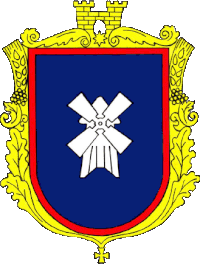 С Т Р А Т Е Г І Я   р о з в и т к у  НосівСЬКОЇ  ТЕРИТОРІАЛЬНОЇ  ГРОМАДИна 2020–2027 роким. Носівка – 2020 Перелік скороченьОТГ – об`єднана територіальна громадаSWOT-аналіз – аналіз сильних, слабких сторін, а також сприятливих можливостей і загрозДФРР – Державний фонд регіонального розвитку ПЗР – план заходів із реалізації ВВП – валовий внутрішній продуктЄС – Європейський СоюзГО – громадська організаціяЗМІ – засоби масової інформації ЦНАП – Центр надання адміністративних послуг ФОП – фізична особа-підприємецьФАП – фельдшерсько-акушерський пункт ЗОШ – загальноосвітня середня школаДНЗ – дошкільний навчальний закладТОВ – товариство з обмеженою відповідальністюМСП – малий і середній бізнес МПО – місцева пожежна охоронаАПК – агропромисловий комплексДП – державне підприємство КП – комунальне підприємство ПП – приватне підприємство  ПрАТ – приватне акціонерне товариство МТД – міжнародна технічна допомогаЖКГ – житлово-комунальне господарствоТПВ – тверді побутові відходиЗМІСТПерелік скорочень ЗмістВітальне слово міського головиВступ                                                                                                           6                                    Аналіз розвитку громади:	Соціально-економічний аналіз                                                   12	Результати соціологічного дослідження                                   35  	SWOT -аналіз – висновки                                                           41	 SWOT -матриця Носівської громади                                        43	Порівняльні переваги, виклики та ризики                                 46	Сценарії розвитку Носівської громади                                      49	Стратегічне бачення, цілі розвитку та завдання	Стратегічне бачення розвитку громади                                     55	Цілі розвитку - стратегічні та операційні.Завдання                563.Індикатори продуктів та результатів реалізації Стратегії        684.Узгодження між стратегією розвитку та іншими	                   стратегічними документами                                                        73IV Система впровадження та моніторингу,оцінка реалізації Стратегії  та актуалізації її змісту                                                              82       Додаток 1. План заходів із реалізації Стратегії розвиткуНосівської територіальної громади на 2020-2023 рр.	ШАНОВНІ ЗЕМЛЯКИ!Наша  Носівська об’єднана територіальна  громада створена  30 вересня 2016 року,  а вже у грудні  того ж року були проведені перші вибори.  Бажання створити громаду виявили мешканці 4 сільських рад та міста Носівки (це всього 18 населених пунктів). Після об’єднання та створення громади населення склало 20,3 тис. чол., площа –  майже  512 км2.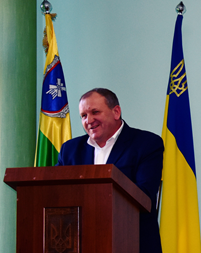  Створення  Носівської ОТГ – результат сполучення зусиль мешканців та їхнього прагнення до створення нової територіальної спільноти, яка реалізовує їхнє прагнення до розвитку. Аби досягнути бажаного ми разом визначаємо головні напрямки розвитку інфраструктури громади, надання різноманітних послуг, роботи з поліпшення місцевого бізнес-клімату, привернення уваги потенційних інвесторів, поширення впізнаваності нашої громади. Для того, аби діяти послідовно та  досягнути поставленої мети, створити  комфортні умови життя всім мешканцям громади, розробляється Стратегія. Вона дозволяє не лише реагувати на виклики сьогодення, а й бачити на кілька років наперед, розраховувати свої сили, місцеві ресурси, концентрувати їх на визначених напрямах та поступово, крок за кроком, наближатися до поставлених цілей. Стратегія розвитку Носівської об’єднаної територіальної громади розрахована на 2020–2027 роки,  розроблена за ініціативи міської ради. Вона спирається на результати аналітичного дослідження соціально-економічного розвитку громадита результати роботи робочої групи, яка працювала над її розробкою. Крім того, вона враховує пропозиції представників зацікавлених сторін. Стратегія – також необхідний аргумент для залучення зовнішніх ресурсів для розвитку. Наявність  такого  плану – одна з ключових умов для середнього та великого бізнесу, а також міжнародних донорів.Головна мета Стратегії – запровадження нового способу планування розвитку громади за умов що змінилися, нова якість життя мешканців громади, що досягається через комплексні зміни в системі управління, підвищення конкурентоздатності економіки громади, раціонального використання ресурсів, узгодження різноманіття інтересів, створення нових робочих місць – за рахунок визначення та використання конкурентних переваг Носівської громади.Стратегія визначає цілі та пріоритети розвитку Носівської об’єднаної територіальної громади на період з 2020 до 2027 року, завдання, проєкти, спрямовані на структурні зміни в економіці та соціальній сфері, поступове вирішення наявних проблем. Її поява стала можливою завдяки налагодженню партнерства між представниками бізнесу, міською радою, організаціями громадянського суспільства, активних громадян. Розробники прагнули, аби документ став надбанням усіх зацікавлених сторін та отримав суспільну підтримку.Формуючи та створюючи головний стратегічний документ розвитку нашої територіальної спільноти, ми намагались залучити якомога ширше коло жителів громади до співпраці, обговорення, дискусії, до живого діалогу для написання максимально реального та якісного соціально-економічного плану розвитку нашої об’єднаної громади. Щиро вдячний усім, хто активно долучився до створення та написання Стратегії розвитку Носівської громади – нашого спільного дому.Плануючи та працюючи разом, ми реалізуємо все задумане, власними руками створимо громаду, про яку мріємо.  Успіхів нам та віри у свої сили!З повагою – Володимир ІГНАТЧЕНКО, Носівський міський головаІ.ВСТУПСтратегія розвитку Носівської територіальної громади – це довгостроковий (на вісім років) плановий документ, розроблений на основі дослідження потреб, можливостей та необхідних ресурсів, який являє собою перелік організаційно-економічних заходів, спрямованих на збалансоване та поступальне становлення та подальший динамічний розвиток Носівської територіальної громади, поліпшення добробуту, підвищення культурного, духовного рівня та стандартів якості життя мешканців громади, зміцнення місцевої демократії, соціальної активності, патріотизму, забезпечення позитивної динаміки розвитку малого та середнього бізнесу, соціальної сфери, інфраструктури, ефективне використання наявного природно-ресурсного потенціалу.Стратегія розвитку враховує аналіз передумов, які були на момент його складання в Носівській об’єднаній територіальній громаді, що дозволило виділити основні чинники, які стримують/обмежують її розвиток.Стратегія дозволяє громаді оцінити економічний та трудовий потенціал, ресурсне забезпечення, конкурентні переваги, ймовірні небезпеки та загрози, можливості розвитку підприємництва, удосконалення ланцюгів доданої вартості та синергетичної взаємодії, створення робочих місць, переглянути наявні та перспективні точки розвитку, забезпечити збалансований розвиток окремих територій, які увійшли в громаду.Стратегія – це не односторонні зобов’язання керівництва громади перед населенням, а організація конструктивного діалогу органів місцевого самоврядування, державної влади, населення і підприємств, розташованих на території Носівської громади, з метою її розвитку. В умовах децентралізації – стратегічне планування стає невід’ємним елементом муніципального менеджменту, воно дозволяє відійти від управління методом «гасіння пожеж», «засипання ям», «латання дірок» та «випрошування державної допомоги». Натомість – впливати на розвиток громади через систему цілей і дій, що є змістом стратегій. Йти вперед і вчитися підчас руху.Стратегія – це не всеосяжний документ, що описує всі соціально-економічні сфери. Навпаки, він сконцентрований на ключові, найбільш важливі напрямки, які виявлені в результаті попереднього аналізу. Стратегія є основою для розробки:середньо- та короткострокових Планів (програм) соціально-економічного розвитку територій, в яких відповідно до соціально-економічних та суспільно-політичних процесів, що відбуваються в державі та Чернігівській області, з урахуванням впливу зовнішніх та внутрішніх факторів і очікуваних тенденцій визначаються цілі і пріоритети соціально-економічного розвитку об’єднаної територіальної громади та заходи, які необхідно здійснити для їх досягнення;просторових планів територіального розвитку (генеральних планів населених пунктів, їх зонінгу, інших документів просторового планування), метою яких є зонування та просторове регулювання використання територій громади в цілому;цільових програм розвитку окремих сфер діяльності (освіта, медицина, культура, спорт тощо);інших короткострокових (тактичних) планових документів.Реалізація стратегії має на меті сприяти позитивним змінам умов (укладу) життя Носівської територіальної громади, які можна оцінити об’єктивно (через систему соціально-економічних показників), а також суб’єктивно (через безпосереднє відчуття членами спільноти рівня особистого комфорту в широкому розумінні слова).Стратегію розвитку розроблено з метою створення умов для економічного зростання та удосконалення механізмів управління розвитком громади на засадах ефективності, відкритості та прозорості, посилення інвестиційної та інноваційної активності, забезпечення належного функціонування транспортної та комунальної інфраструктури, дотримання високих екологічних стандартів та внаслідок цього підвищення конкурентоспроможності громади, доступності широкого спектра соціальних послуг та зростання добробуту населення, закріплення позитивних тенденцій та вирішення проблемних питань економічного і соціального розвитку громади.Стратегія розвитку Носівської територіальної громади розроблена у відповідності до ЗаконівУкраїни«Про засади державної регіональної політики», «Про державне прогнозування та розроблення програм економічного і соціального розвитку України», «Про місцеве самоврядування в Україні»,  «Про стимулювання розвитку регіонів», Указу Президента України «Про Концепцію державної регіональної політики», Постанов Кабінету Міністрів України  «Про затвердження Порядку розроблення Державної стратегії регіонального розвитку України і плану заходів з її реалізації, а також проведення моніторингу та оцінки результативності реалізації зазначених Стратегії і плану заходів» від  11.11.2015 № 931 із змінами та доповненнями, «Про затвердження Порядку розроблення регіональних стратегій розвитку і планів заходів з їх реалізації, а також проведення моніторингу та оцінки результативності реалізації зазначених регіональних стратегій і планів заходів»від 11.11.2015 № 932 зі змінами та доповненнями,  Державної  стратегії регіонального розвитку на період до 2020 року (затверджена рішенням рішенням двадцять п’ятої позачергової  сесії обласної ради шостого скликання 28 травня 2015 року), Стратегії сталого розвитку Чернігівської області на період до 2027 року (схвалена розпорядженням голови облдержадміністрації від 14 травня 2015 р. № 216 та затверджена рішенням двадцять першої сесії обласної ради сьомого скликання 18 грудня 2019 р. № 4-21/VII), а також інших нормативних актів з питань економічної та регіональної політики.Під час розробки Стратегії враховані:«Методичні рекомендації щодо формування і реалізації прогнозних та програмних документів соціально-економічного розвитку об’єднаної територіальної громади», затверджені Наказом Міністерства регіонального розвитку, будівництва та житлово-комунального господарства України від 30 березня 2016 року № 75;«Методика розроблення, проведення моніторингу та оцінки результативності реалізації регіональних стратегій розвитку та планів заходів з їх реалізації», затверджена Наказом Міністерства регіонального розвитку, будівництва та житлово-комунального господарства України від 31 березня 2016 року № 79.З метою забезпечення наукового підходу до розробки Стратегії Носівської територіальної громади були враховані рекомендації експертів GIZ, викладені в Методології стратегічного планування розвитку об’єднаних територіальних громад в Україні, а також рекомендації «Стратегічне планування розвитку об’єднаної територіальної громади», розроблені Національною академією державного управління при Президентові України та Громадською організацією «Інститут громадянського суспільства» за сприяння Програми Ради Європи «Децентралізація і територіальна консолідація в Україні», а також методика партисипативного стратегічного планування, запропонована Фундацією розвитку місцевої демократії (FRDL, Польща).Відповідно до зазначених документів, термін реалізації Стратегії Носівської громади має бути сім років. Водночас Стратегія що розроблена розрахована на довший термін –вісім років. Це пов`язано із необхідністю синхронізації її дії з майбутніми обласної та державною стратегіями розвитку на 2021–2027 рр. Здійснюватиметься стратегія розвитку громади шляхом розробки та виконання плану заходів із реалізації (ПЗР) на чотири (перший) та чотири (другий)  роки. Перший ПЗР узгоджуватиметься з другим планом заходів із реалізації діючої стратегії області на 2018–2020 рр. та першим ПЗР нової стратегії на 2021–2023 рр. Другий ПЗР стратегії громади узгоджуватиметься з другим ПЗР Стратегії сталого розвитку Чернігівської області на період до 2027 р.Згідно з чинним законодавством, під час підготовки нової регіональної стратегіїоргани державної влади мають враховувати пропозиції органів місцевого самоврядування. Отже, зміст стратегії  громади – це основа для розробки наших пропозицій для державної та обласної стратегії розвитку. Їхнє ухвалення та ймовірні наступні зміни визначатимуть необхідність внесення змін до СтратегіїНосівської громади – у частині завдань та проєктних ідей (але не стратегічних та оперативних  цілей). Положення нової державної та обласної стратегій безпосередньо впливатимуть на зміст та реалізацію обох ПЗР СтратегіїНосівської громади. Для створення Стратегії Носівської громади використаний інтегрований підхід, який передбачає поєднання секторальної (галузевої), територіальної (просторової) та управлінської складових. Враховувалися також екологічна складова (з огляду на її нинішній стан та існуючі загрози), гендерний підхід (зокрема – щодо бюджетування), інтереси людей з особливими потребами (неповносправних).Завдання Стратегії відповідають 15 з 17 Цілей сталого розвитку ООН на 2016–2030 рр. (не враховані цілі 14 – через відсутність морських ресурсів – та 17 – через невідповідність суб`єктів діяльності).Стратегія Носівської громади визначає стратегічне бачення її розвитку, стратегічні та оперативні  цілі, індикатори (показники) їх досягнення, завдання для її сталого економічного і соціального розвитку. Вона ґрунтується на результатах SWOT-аналізу, проведеного робочою групою та враховує залежності, виявлені під час складання SWOT-матриці. Структура Стратегії Носівської територіальної громади поєднує вимоги до державної та обласної стратегій з вимогами до середньострокових планів (програм) соціально-економічного розвитку. Відповідно, вона складається зі вступу, аналітики, стратегічного бачення цілей розвитку, основних завдань, моніторингу (включно з індикаторами) та механізму внесення змін. Розглядаються фінансові джерела реалізації завдань Стратегії. Крім того, зроблено аналіз ступеня узгодженості Стратегії з відповідним обласним документом, а також іншими довгостроковими, середньостроковими та короткостроковими прогнозними та програмними документами. Розробка Стратегії здійснювалася з дотриманням таких принципів: об`єктивності – використовувалися (за можливістю) дані органів державної статистики, інших центральних і місцевих органів виконавчої влади та реальні індикатори (показники), які можливо оцінити;обґрунтованості та доцільності – документ розроблявся на основі чітко визначених цілей розвитку та економічно обґрунтованих завдань і проєктів, що сприяють їх досягненню із використанням світового досвіду у сфері програмування економічного і соціального розвитку;відкритості та прозорості – громадськості та підприємцям було забезпечено безперешкодний доступ до засідань робочої групи, вони залучалися до розробки цілей та завдань Стратегії, інформувалися про досягнуті результати для планування власної діяльності;недискримінації та рівного доступу – під час розробки Стратегії дотримувалися права та враховувалися інтереси різних суб'єктів об'єднаної територіальної громади, в тому числі – господарювання всіх форм власності;ефективності – визначення та забезпечення функціонування механізму досягнення цілей, виконання завдань, реалізації проєктних ідей у встановлені терміни;історичної спадкоємності – враховувалися та використовувалися  позитивні надбання попереднього розвитку громад;етнокультурного розвитку – відродження етнічної самосвідомості та збереження духовної і матеріальної культури етнокультурних груп, що проживають на теренах громади (зокрема – ромів), сприяння їх розвитку;сталого розвитку – забезпечення розвитку громади для задоволення потреб нинішнього покоління з урахуванням інтересів майбутніх поколінь.Над Стратегією працювала Робоча група, яка була утворена рішенням виконавчого комітету Носівської міської ради від 28 лютого 2018 року № 56. До складу Робочої групи увійшли працівники органів місцевої влади, депутати та члени виконкому, представники установ освіти, культури та комунального підприємства.Учасники робочої групи з підготовки СтратегіїСтратегія розвитку готувалася робочою групою в партисипативний спосіб – із залученням депутатів міської ради, ширшої громадськості. Їхні пропозиції, виконкому Носівської міської ради, державних органів влади, суб’єктів господарювання та активних жителів громади стали частиною документу.З огляду на нестабільність суспільних відносин в Україні за необхідності, в разі ввиникнення об’єктивних обставин, допускається відхилення від показників стратегії на ±15% без її коригування.Істотніші зміни та доповнення до Стратегії затверджуються рішеннями сесій міської ради.План заходів з реалізації стратегії передбачає перелік проєктних ідей, відповідальних виконавців, строки виконання, обсяги і джерела фінансування, індикатори результативності виконання конкретних заходів. Він є основою для розроблення конкретних інвестиційних програм та проєктів.ІІ. Аналіз розвитку громади1. Соціально-економічний аналіз Коротка характеристика громадиДнем створення Носівської територіальної громади є 30 вересня 2016 р., коли сесією Носівської міської ради на підставі статті 8 Закону України «Про добровільне об’єднання територіальних громад» було прийнято рішення про створення об’єднаної громади. 18 грудня 2016 р. проведено перші вибори. Від 18 населених пунктів, які об’єдналися в громаду, було обрано 26 депутатів та міського голову.Громада розташована у Південно-Західній частині Чернігівської області, межує з Ніжинським, Козелецьким та Бобровицьким районами, Мринською, Талалаївської, Бобровицькою об’єднаними територіальними громадами, окремими селами Носівського району (Рівчак-Степанівка, Степові Хутори, Адамівка).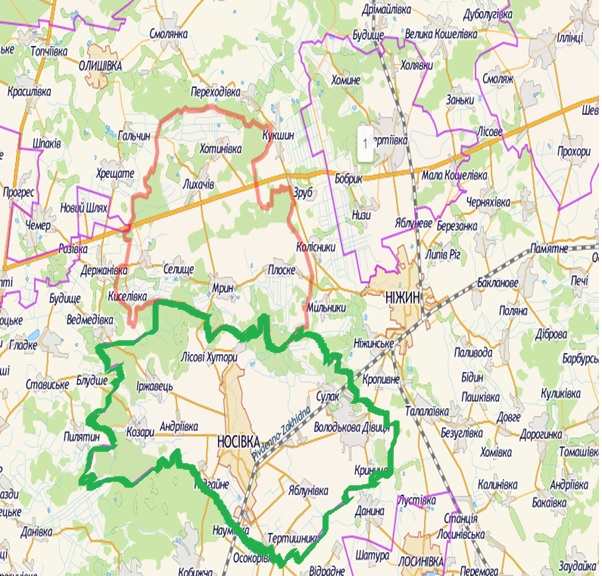 Адміністративним центром територіальної громади є місто Носівка. Воно розташовано на відстані 124 км від Києва, 101 – від Чернігова, 32 – від Ніжина. Залізнична станція Носівка знаходить на відстані 1,5 годин руху від станції Київ-Пасажирський. Основа економіки – крупнотоварне сільське господарство. Територія громади на час розробки Стратегії – 512 км2 (51,2 тис.га), населення – 20070 чол., в т.ч. адміністративного центру – 13313чол. Формування громади не завершено та може бути переглянуто за результатами внесення змін до Перспективного плану.Таблиця 1. Порівняння громади, району, області (2019 р.)Історична довідкаВперше поселення Носів на Руді, що згодом стало Носівкою, згадується в «Іпатіївському літопи-сі» у 1147 р. В 1648 р. Носівка стала  центром  сотні  Ніжинського полку, а з 1667 р. – Київського полку. Після ліквідації Російською імперією Української козацької держави з 1782 р.  входила до складу Ніжин-ського повіту Чернігівського наміс-ництва, з 1802 р. – губернії як центр волості.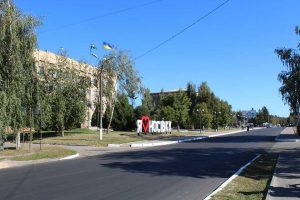 Двічі була  спалена татарами – у 1662 і 1679 рр. У XVIII ст.  Носівкою володіли князі Кушелеви-Безбородьки. В 1735 р. Носівка отримала статус містечка, де діяло 5 козацьких шкіл, богодільня.У 1861 р. через Носівку проходив останній шлях Тараса Шевченка з Петербурга до Канева. На пам'ять про це на відзначення сотих роковин цієї сумної події  перед спорудою залізничної станції встановлене погруддя поета.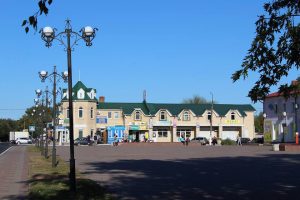 З 1923 р. – центр району, статус міста отримала в 1960 р. З 2016 р. Носівка – адміністративний центр громади.На  території громади розташовано кілька сіл із власною історєю та культурною спадщиною. Село Володькова Дівиця починається з легенди про заснування, що в часи Київської Русі через село проходив  шлях на Чернігів. Тут розміщувався охоронний пункт, а навколо села – великі дубові діброви, де водилося багато диких вепрів. За легендою полювати на них любив київський князь Володимир Красне Сонечко. Приїзджаючи на полювання, князь розміщувався у мисливських будинках, які обслуговувала челядь, що постійно тут проживала. Так начеб-то утворилося село, яке спочатку називалося Володькове сільце. Воно розташовувалося на річці Дівиця, звідси поступово закріпилася назва Володькова Дівиця. Село настільки древнє, що ніхто не знає точне походження назви, а тому існує ще багато легенд, які залюбки переповідають місцеві жителі.Так само давнє село Козари – виникло наприкінці ІХ – на початку Х ст. Ймовірно заснували його хозари – звідси й назва. Перша літописна згадка – 1550 р. За часів Російської імперії належало родині Мусіних-Пушкіних. Через село проходить дорога, якою йшло сполучення Київ – Москва – Петербург. Тому труну з тілом Тараса Шевченка з Петербурга в Канів провозили через село. Під час Другої світової війни Козари пережили трагедію  — 11 березня 1943 р. за наказом німецького коменданта Фрідріха Дросте село Козари було повністю спалено. Живими згоріли понад 4 500 козарівців – людей похилого віку, жінок і дітей.У жовтні 2017 року на місці найбільшої трагедії в історії села встановили пам’ятний хрест та освятили його. У далекому 1943-му році тут стояла церква, назва якої нині не збереглася. До приміщення храму фашисти зігнали понад 250 селян і спалили. З людьми згорів і тутешній священик Корейша, який встиг провести останню службу. Момент спалення церкви зображений на картині «Остання проповідь отця Корейші», яка нині зберігається у Козарівському народному історико-краєзнавчому музеї.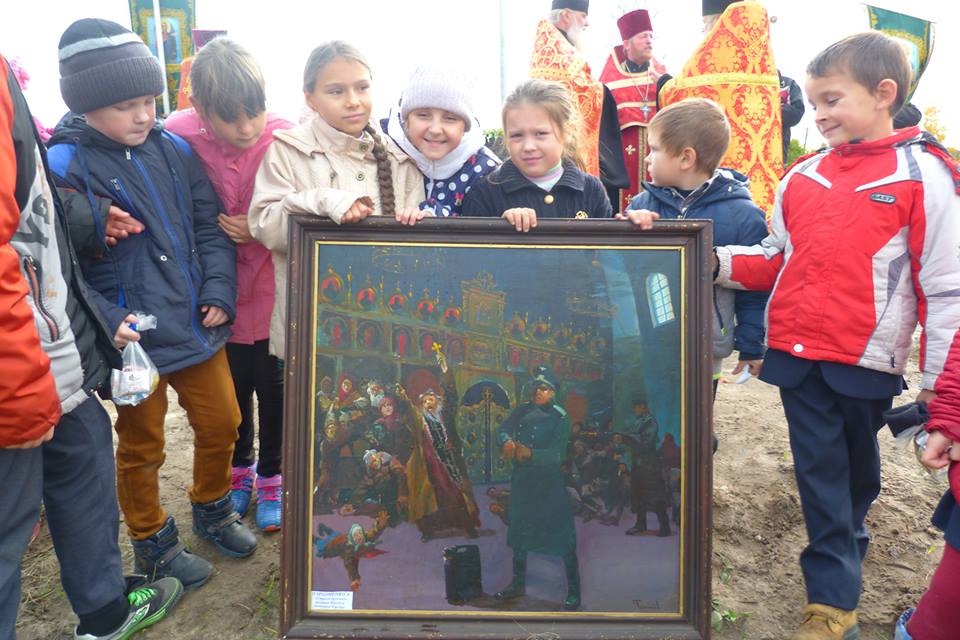 Село Іржавець – назва пішла від річки Іржавка. Так само володіння графів Мусіних-Пушкіних. Більшість населення були селяни-кріпаки, козаків та міщан – невелика кількість.На території села знаходиться міні – дендропарк, в якому ростуть різні види декоративних дерев та кущівКілька сіл утворилося в 20-30 рр. ХХ ст. внаслідок об`єднання кількох хуторів – то був прояв радянської політики, спрямованої на ліквідацію одноосібного селянського господарства та створення колгоспів, а саме: Тертишники, Яблунівка, Ясна Зірка. Демографічна ситуація та ринок праціДо складу Носівської об’єднаної територіальної громади входить 18 населених пунктів (місто Носівка та 17 сіл).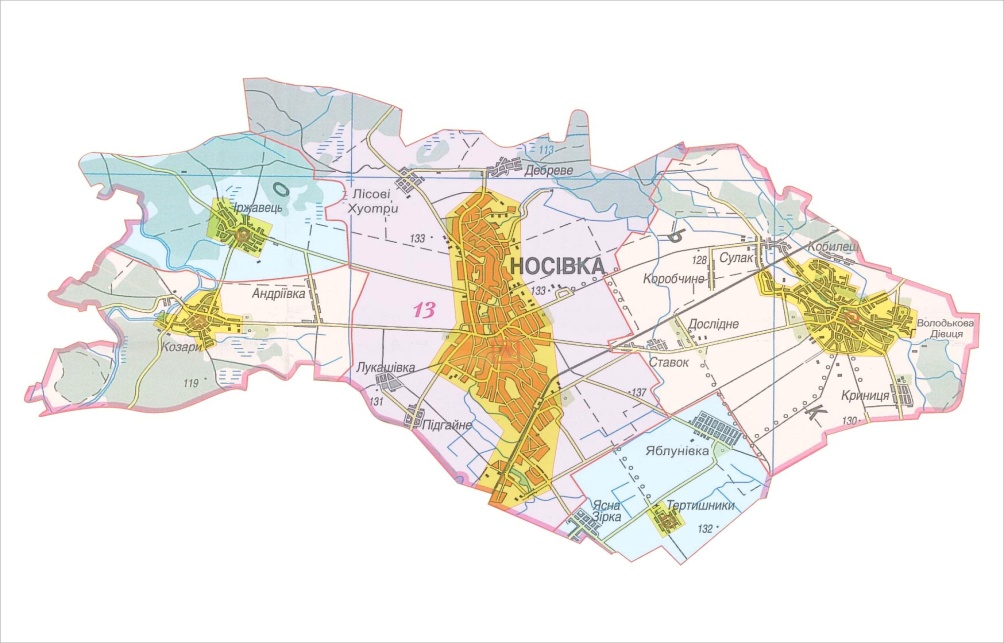 Таблиця 2. Віддаленість населених пунктів та демографічний станСучасна демографічна ситуація в Носівській об’єднаній територіальній громаді склалася під впливом історичного розвитку території, природного та міграційного руху населення. Чисельність наявного населення Носівської територіальної громади станом на 1 січня 2019 року становила 20,1 тис. осіб, з яких 13,1 тис. є мешканцями міста, а 7,0 тис. осіб проживають у сільській місцевості. При цьому скорочення населення в кількісному виразі відбувається переважно за рахунок жителів міста.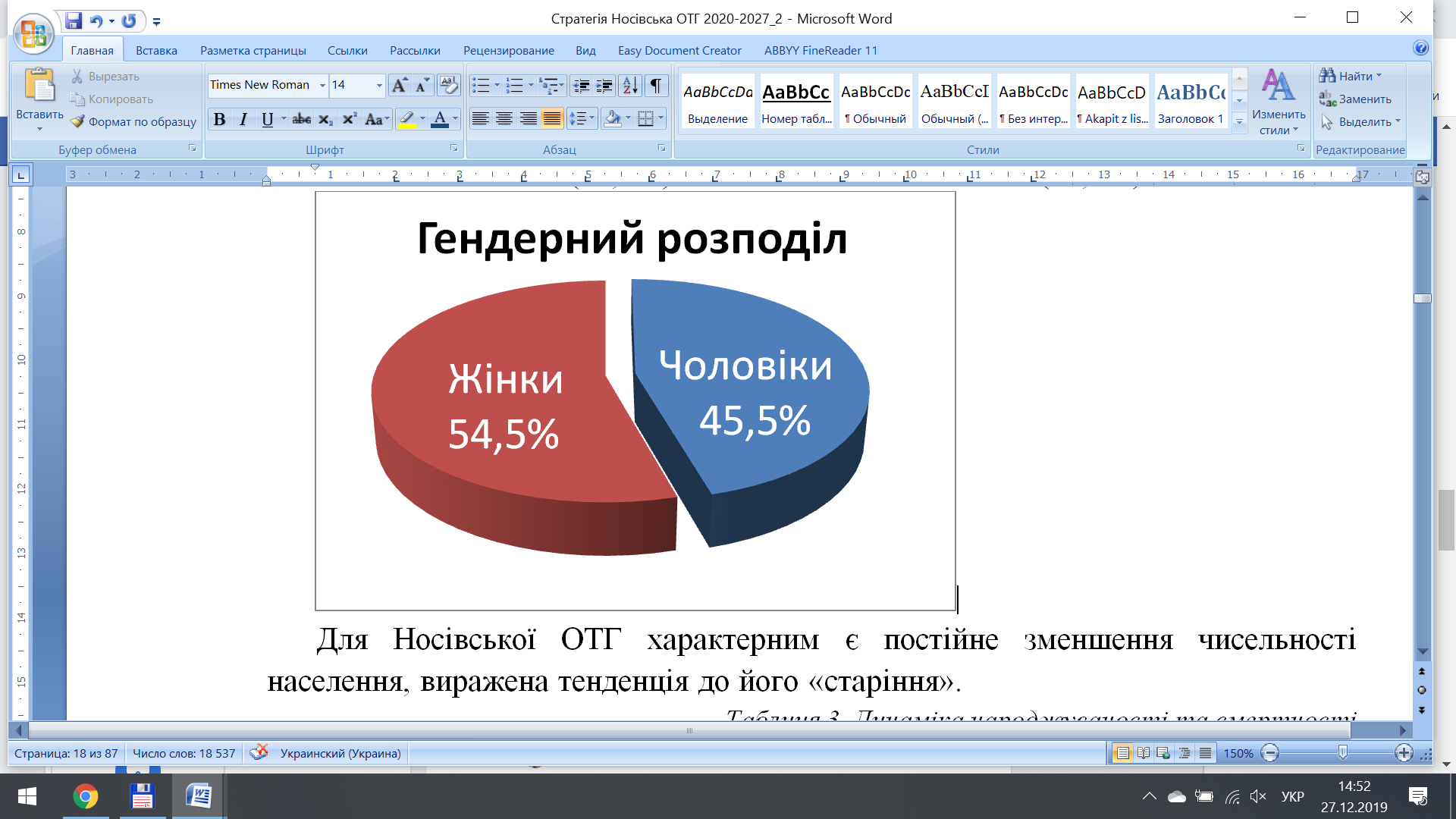 Частка пенсіонерів у віковій структурі населення складає 31,2%, часткаосіб працездатного віку складає 49,8%. Діти і підлітки у віковій структурі населення громади складають 19,0%.Статевий та віковий склад населення відображає загальні демографічні тенденції як області, так і країни в цілому. Кількість жіночого населення становить 10 945 осіб (54,5%) та чоловічого 9 125 особи (45,5%). Для Носівської територіальної громади характерним є постійне зменшення чисельності населення, виражена тенденція до його «старіння».Таблиця 3. Динаміка народжуваності та смертностіОднією з причин зменшення кількості населення ОТГ є від’ємний природний приріст населення, зумовлений значним зниженням народжуваності на фоні незначного зростання смертності. Різке падіння народжуваності, яке має чітку тенденцію останні роки, обумовлене нестабільною ситуацією в країні (політичною, фінансовою), відсутністю впевненості в стабільному майбутньому. Тому, на фоні відносно стабільної смертності бачимо негативне явище – динамічне скорочення населення громади.У громаді, як і в цілому в області, гостро стоїть проблема раціонального використання робочої сили, її правильний галузевий розподіл, ліквідація безробіття. Дуже актуальною є необхідність постійного підвищення якості робочої сили. Зростає кількість працюючих з вищою освітою, причому найвищий освітній рівень мають штатні працівники державного управління та фінансової діяльності. В той же час найнижчий освітній рівень мають штатні працівники сільського, лісового господарства та мисливства.Різниця між кількістю працездатного населення та кількістю офіційно працюючих громадян істотно відрізняється від кількості офіційно зареєстрованих безробітних за даними Носівської районної філії Чернігівського обласного центру зайнятості.Динаміка офіційного безробіттяТаблиця 4. Динаміка офіційного безробіттяПричина в тому, що частина населення самозайнята у власних домогосподарствах,мають місце трудова міграція та працевлаштування без належного оформлення.Транспортна інфраструктура, дорогиАвтомобільний транспорт займає одну з провідних ролей у внутрішніх та зовнішніх зв’язках громади. На території громади розроблені транспортні маршрути обласного і районного значення. Територією громади пролягає залізниця, функціонує залізничний вокзал. Транспортне сполучення між адміністративним центром громади (м. Носівка) та обласним центром (м. Чернігів) забезпечується автомагістраллю (довжиною 116 км) та залізницею (106 км). У громаді налагоджені внутрішні пасажирські перевезення між населеними пунктами громади та іншими селами, що входять до складу Носівського району, Макіївської ОТГ, Мринської ОТГ. Проте, частина населених пунктів не забезпечені рейсовим транспортним сполученням. Дану функцію виконує приватне таксі. На тепер гостро стоїть питання здійснення якісного та безперебійного міського пасажироперевезення. З цією метою створено Комунальне підприємство «Автотранспортне підприємство» Носівської міської ради. На даний час комунальне підприємство не діє. Для того, щоб підприємство запрацювало, необхідно закупити матеріально-технічну базу, транспортні засоби. Це є одним ізнайважливіших завдань для розвитку громади.Всі населені пункти забезпечені під’їздами з твердим покриттям. По території громади проходять автомобільні  дороги територіального значення: Т-2526 Ніжин-Носівка- Бобровиця; Т-2523 Козелець-Носівка.Таблиця 5. Протяжність доріг ОТГЧерез багаторічне недофінансування на проведення капітальних і поточних ремонтних робіт – експлуатаційнийстан більшості доріг місцевого значення є незадовільним. Практично сімдесят відсотків з них уражено ямковістю, а окремі ділянки доріг є аварійно небезпечними та потребують термінового капітального і поточного середнього ремонтів. Такий стан автомобільних доріг гальмує соціально-економічний розвиток регіону, негативно впливає на розвиток галузей, створює соціальну напругу та небезпеку при здійсненні перевезень.Комунальні послуги, житлово-комунальна і енергетична інфраструктура, зв’язокПослуги енергопостачання споживачам Носівської ОТГ надає ПАТ «ЧЕРНІГІВОБЛЕНЕРГО» та ТОВ «ЧЕРНІГІВ ЕНЕРА» (передачу та постачання електроенергії електромережами). Послуги газопостачання надає ТОВ «ЧЕРНІГІВГАЗ ЗБУТ» (постачання природного газу) та ПАТ «ЧЕРНІГІВГАЗ» (розподіл природного газу споживачам). На території громади газифіковано усі 18 населених пунктів (м. Носівка та 17 сіл).Послуги водопостачання та водовідведення в Носівській територіальній громаді надає КП «Носівка-Комунальник». Загальна протяжність водопровідних мереж становить 136 км. Довжина каналізаційних мереж становить 5,4 км. Підприємство обслуговує 5100 абонентів. Крім цього, КП «Носівка-Комунальник» надає послуги по вивезенню твердих та рідких побутових відходів.Теплопостачання в Носівській територіальній громаді здійснює Комунальне підприємство «Носівські теплові мережі» Носівської міської ради.Послуги Інтернету надають ПАТ «Укртелеком» (сполучення ADSL) та «Інтертелеком» (сполучення CDMA).Якість зв`язку для більшості мешканців громади добра – є покриття основних операторів мобільного зв`язку («Київстар», «МТС», «Лайфсел»). Якість передачі даних по мобільному зв’язку – до 4G.В цілому 90% території громади охоплено Інтернетом, але швидкість різна – від 0,5 до 15 Мбіт/с (в залежності від віддаленості точки прийому відТелекому чи АТС, адже передача даних виконується з застосування технології ADSL, за телефонними лініями). Проблемним є забезпеченням швидкісним Інтернетом жителів старостинських округів, а саме села Козарського старостату та низька швидкість в селах Тертишницького старостату. Це нагальне питання без розв`язання якої в громаді неможливо запровадити електронне врядування, зокрема – електронний документообіг. Тобто вона впливає на якість адміністративних послуг що надаються та є першочерговою.Природні ресурси, клімат, екологіяТериторіальна громада багата на місцеві корисні копалини (пісковики, глину, поклади торфу), ліси, водні ресурси (протікають річки Остер,Носівочка, Новий потік). У живленні річок найбільша роль дощових вод, меншу частку становлять снігові та підземні води.Ґрунти – дерново-підзолисті та сірі лісові.Землекористування громади на 01.01.2019 року, гектарівЛіси складають 17% земель громади, що менше середньо показника по області (21%), але значно більше, ніж по Україні в цілому (4%). Рілля – 55%, що співпадає з середнім показником по Україні. Клімат. Носівська територіальна гроамда розміщена в помірному кліматичному поясі, в середніх широтах. Клімат тут помірно-континентальний, величина сумарної сонячної радіації 96-98 Ккал на см2, річна сума опадів складає 550-600 мм. В місцевості переважають західні вітри. Зима не дуже морозна (-7… -8 градусів), а літо тепле (+18… +19 градусів). На клімат найбільше впливає географічна широта, абсолютна висота над рівнем моря, а також атмосферна циркуляція.Великі території громади зайняті лісами, де переважають соснові, але є також і змішані ліси. Зустрічаються в них часто дуб, береза, ясен, вільха, хвойні (сосна, ялина). Є також липа, осика, горобина. У підліску представлені малина, ліщина, калина, шипшина.Стан природного середовищаНа території громади немає великих забруднювачів довкілля. Відповідно не зафіксовано небезпечних відходів І – ІІІ класів. Обсяг викидів забруднюючих речовин в атмосферне повітря вигладає так: Таблиця 6.Обсяг викидів забруднюючих речовин в атмосферне повітрятоннСтаціонарні – тобто 	працюючі підприємства. Їх небагато, тож вплив спостерігається відносно незначний. Водночас пожвавлення виробництва призводить до його збільшення. Найбільший негативний вплив на навколишнє середовище справляють агрохолдинги – через мало контрольоване використання добрив та отрутохімікатів. Особливо це небезпечно для різноманіття навколишньої фауни, також у довгостроковій перспективі здатно відобразитися на рівні захворюваності місцевих мешканців.Стан із твердими побутовими відходами на теренах громади (тобто IV – V класу) – традиційний для України. По селах переважають стихійні сміттєзвалища. Є офіційний полігон твердих побутових відходів (ТПВ), територія  якого – 3,93 га. Стан – задовільний. Збиранням, транспортуванням  твердих побутових відходів займається КП «Носівка-Комунальник». Втім, утилізації та переробки немає, лише розміщення на полігонах.Водночас роздільного збирання сміття з наступним відповідним вивозом та утилізацією нема, що негативно впливає на навколишнє середовище. Це одна з нагальних проблем для розв'язання.Крім того, на території громади відбувається традиційне для України весняне та осіннє спалювання листя, трави, соломи та інших органічних решток. Це не тільки значно забруднює повітря, а також знищує важливе різноманіття комах у верхніх шарах ґрунту, та унеможливлює використання органіки для підвищення родючості землі.Метеорологічні характеристики і коефіцієнти, які визначають умовирозсіювання забруднюючих речовин в атмосферному повітріНосівської територіальної громади Носівського районуЧернігівської областіОднак, навіть за наявності зазначених негараздів, Носівська територіальна громада належить до відносно благополучних громад України в сенсі чистоти навколишнього середовища.Цивільний захистНа тепер територія громади належить до відповідальності Носівського районного сектору  управлінняДержавної служби України з надзвичайних ситуацій у Чернігівській області.Однак, такий стан справ громаду не задовільняє, адже до Носівської ОТГ входить 18 населених пунктів, площа яких становить 512 км2. Тому на території громади створено місцеву пожежну команду в с. Володькова Дівиця.На їх озброєнні перебуває один пожежний автомобіль.Місцевий підрозділ нараховує начальника пожежної команди-старшого водія-пожежника та 3-х водіїв-пожежників.Цей місцевий підрозділ здійснює цілодобове реагування на всі випадки можливих надзвичайних ситуацій та подій, що можуть виникнути на територіїВолодьково-Дівицького старостату.ЕкономікаНа території  Носівської громади зареєстровано 190 юридичних осіб (в т.ч. відокремлені підрозділи) та 634 фізичних осіб-підприємців.Найбільшими промисловими підприємствами громади є:•	Науково-виробничий центр «Прес» (виготовляє комплектуючі вугільних транспортерів для шахт Донбасу);•	ТОВ КФ «Десна» (виробництво кондитерських виробів: печиво, пряники);Аграрний сектор громади спеціалізується на вирощуванні зернових та технічних культур, в тому числі цукрових буряків, кормових культур, картоплі, овочів. Сільськогосподарські підприємства нарощують площі посіву сільськогосподарських культур та поголів’я тварин.Найбільші сільськогосподарські підприємства, що здійснюють діяльність на території громади:ФГ «Мельник»– 548,7529 га , ТОВ «Земляіволя»– 1931,89 га,ТОВ Агрофірма«Маяк»– 3437,584 га,ПП»Агропрогрес»– 1212,056 га,ТОВ «Нива 2008»– 2314,442 га,ТОВ «Наташа-Агро»–1143,38 га,ПП «Земляіволя Агро»–  884,0594 га,ПРАТ Агрофірма«Іржавецька»– 1895,056 га,ТОВ «Агрікор Холдинг»– 6307,157 га,НСД МІП ім Ремесла – 1042,677 га.	На території громади функціонує 109 закладів торгівлі, 5 АЗС, 3 СТО, 9 аптек та 10 закладів громадського харчування.1  Дані наведено по юридичних особах, відомості про які значаться в Єдиному державному реєстрі юридичних осіб, фізичних осіб-підприємців та громадських формувань (ЄДР).	Підприємствами розташованими на території Носівської об’єднаної територіальної громади   випущено такі обсяги промислової продукції:Таблиця 7.Обсяг випущеної промислової продукції(млн.грн.)Бюджетоутворюючими підприємствами Носівської об’єднаної територіальної громади, у яких найбільша питома вага надходжень до загального фонду бюджету є:Таблиця 8. Бюджетоутворюючі підприємства територіальної громадиЗа підсумками 2018року виробництво валової продукції за сільськогосподарськими підприємствами становило 125,9% до рівня минулого року, в тому числі: у галузі рослинництва – 131,2%, у тваринництві – 90,2%.Фактично вироблено сільськогосподарської продукції у порівняльних цінах 2010 року на суму 474,7 млн. грн., в тому числі: продукції рослинництва – 431,0 млн. грн, продукції тваринництва – 43,7 млн. грн.Гуманітарна та соціальна сфера.ОсвітаВ цілому мережа закладів гуманітарної та соціальної сфер виглядає так:Таблиця 9.Мережа закладів гуманітарної та соціальної сферТобто на території громади є дошкільні, шкільні та позашкільні заклади (в т.ч. – спортивні), заклади культури, охорони здоров`я, швидка допомога, лікарня (вторинка), амбулаторії. Мережа бюджетних закладів дуже розгалужена та розрахована на більшу чисельність населення, ніж є тепер. В Носівській територіальній громаді функціонує шість дошкільних навчальних закладів. Дошкільною освітою охоплено 512 дітей віком від 2 до 6 років, що становить 52% від загальної кількості дітей дошкільного віку, які фактично проживають на території  Носівської громади. З них 171 – це діти п’ятирічного віку (74% від фактично проживаючих). Для 100% охоплення п’ятирічок дошкільною освітою на базі БДЮТ функціонує гурток «Малятко», який забезпечує освіту 16 дошкільнят старшого дошкільного віку с.Володькова Дівиця, 40 дітей громади отримують знання відповідно до програми для старших дошкільнят «Впевнений старт» у групах загальноосвітніх навчальних закладів, 6 дітей охоплено соціальним патронатом. В результаті всі 233 (100%) дітей п’ятирічного віку охоплені дошкільним вихованням. В ДНЗ «Барвінок» функціонує логопедична група, в якій 16 вихованців  отримують коригування звуковимови.Для забезпечення дошкільною освітою дітей з особливими освітніми потребами відкрито 3 (три) групи з інклюзивною формою навчання (дві – ДНЗ «Барвінок», одна – ДНЗ «Ромашка»).Вартість харчування дітей у ДНЗ громади становить 32 грн.  Від плати за перебування в дошкільних навчальних закладах міста звільнені:•	діти-сироти;•	діти, що перебувають під опікою;•	діти, батьки яких перебувають та загинули  в зоні АТО;•	діти з малозабезпечених сімей, багатодітні;•	діти, батьки яких є учасниками ліквідації аварії на ЧАЕС. Таблиця 10. Кількісний склад педагогів та дітей у ДНЗ на 01.10.2019 рокуЗагальна середня освіта в громаді представлена 10 загальноосвітніми закладами. Кількість учнів у закладах освіти громади становить 2473. Середня наповнюваність класів становить: у місті – 21учень, у селі – 14 учнів. Організовано роботу груп продовженого дня для учнів 1–4 класів у Носівських ЗОШ І–ІІІ ст.№№1,2,4, Носівському НВК «ЗНЗ–ДНЗ» І–ІІІ ст.№3.Діти, що проживають у віддалених населених пунктах, а також у м. Носівка, забезпечені автобусним підвезенням.Запроваджується інклюзивна освіта. 17 серпня 2018 р. підписано договір про співпрацю між Носівською міською радою  та Бобровицькою районною радою про надання послуг з проведення комплексної психолого-педагогічної оцінки розвитку дітей з особливими освітніми потребами комунальною установою «Інклюзивно-ресурсний центр Бобровицької районої ради». Для подальшого надання послуг дітям з особливими освітніми потребами рішенням сорок сьомої сесії Носівської міської ради сьомого скликання від 14.12.2018 року було прийнято рішення «Про створення комунальної установи «Інклюзивно-ресурсний  центр» Носівської  міської ради».Таблиця11. Кількісний склад учнів та педагогів у навчальних закладах на 01.10.2019 рокуВсього в школах м. Носівки станом на 01 жовтня 2019 року навчається 1912 учнів. З 1989 р. триває будівництво загальноосвітньої школи № 5 по вулиці Вокзальній у м. Носівка. Довгобуд активізувався після створення об’єднаної територіальної громади, адже об’єкт має надзвичайно важливе значення для її розвиту. У місті гостро стоїть проблема перевантаженості учнями школи № 1. Що впливає на якість освіти. Нова загальноосвітня школа І–ІІІ ступенів № 5 на 520 місць її зняти. Вона  стане опорним навчальним закладом та надавати якісні освітні послуги не лише школярам міста Носівка, а й прилеглих сіл.Станом на 01.01.2019 р. на її будівництво витрачено 39,7 млн. грн., в тому числі 37,8 млн.грн. з державного бюджету (14,81 млн.грн. з Державного фонду регіонального розвитку (ДФРР); 22,94 млн. грн. за рахунок субвенції на соціально-економічний розвиток окремих територій). Школа фактично добудована, внутрішнє упорядження закінчено на 100% (стіни, підлога). Для того, щоб ввести об’єкт в експлуатацію та приймати учнів залишилися зовнішні роботи (оздоблення фасадів, гідроізоляція фундаментів, благоустрій території, зовнішні інженерні мережі), незначні доопрацювання з вентиляції та електромережах, а також придбання шкільних меблів та інвентарю.Дуже гостро стоїть питання стану приміщень навчальних закладів та їх енергоефективності, що збільшує витрати на утримання та ускладнює умови освітнього процесу. Серед закладів освіти є такі, що потребують термінового капітального ремонту. Проведення поточного ремонту потребують всі 10 загальноосвітніх та всі 6 дошкільних навчальних закладів.Позашкільна освіта представлена Будинком дитячої та юнацької творчості та Станцією юних техніків. В цих закладах функціонують 80 гуртків, де здобувають позашкільну освіту 1102 вихованці. Спортивними заняттями (29 гуртків) у ДЮСШ охоплено 320 дітей.Таблиця 12. Заклади позашкільної освіти на 01.10.2019 рокуКультура і туризмКультурно-освітню роботу в Носівській громаді здійснюють 18 закладів: клубних закладів – 8, народних історико-краєзнавчих музеїв – 2, міська школа мистецтв – 1, публічна бібліотека – 1 бібліотек-філій – 6.В Носівській громаді в закладах культури та освіти працює 9 мистецьких колективів зі званням «зразковий» та «народний аматорський». Проводяться конкурси, численні культурно-мистецькі заходи, в тому числі виїзні концерти артистів Носівського міського будинку культури.У Носівській школі мистецтв навчається 275 учнів. Викладачі та учні школи мистецтв беруть активну участь у святкових концертах, які проводяться на сцені міського будинку культури. Крім обов’язкових уроків учні школи приймають участь в різноманітних творчих конкурсах та фестивалях.До надбань територіальної громади належать 96 пам’яток культурної спадщини (62-археології, 34-історії), в тому числі історичні пам’ятки: праслов’янське городище в м. Носівці. Архітектура представлена Троїцькою (1765р.) та Миколаївською (1834 р.) церквами в Носівці, будівлею наукового корпусу Носівської сільськогосподарської дослідної станції (поч. ХХ ст.) в с.Дослідне, пам’ятні знаки «Остання Тарасова дорога» в Носівці та в с.Володькова Дівиця, обеліск Слави в урочищі «Орішне» та інші.Приміщення закладів культури потребують проведення поточного та капітального ремонту, оснащення звуковою апаратурою, ноутбуками, меблями, сценічними костюмами та професійною сценою. Публічна бібліотека потребує поповнення фондів новими зразками художньої, спеціалізованої та іншої літератури.Охорона здоров’яОхорона здоров’я в Носівській територіальній громаді представлена закладами Первинної медико-санітарної допомоги та Носівською ЦРЛ  (187 ліжок).ЦРЛ розташована в м.Носівка та обслуговує населення всього Носівського району. Одним із пріоритетних напрямків є наближення та покращення якості медичної допомоги шляхом реорганізації та удосконалення надання первинної медичної допомоги через модернізацію та оптимізацію мережі. Центр первинної медико-санітарної допомоги надає медичну допомогу мешканцям міської і сільської місцевостей.Система первинної медичної допомоги складається з 8 фельдшерсько-акушерських пунктів (ФАП) та дві амбулаторій загальної практики (на 24 ліжка).Основним пріоритетом системи охорони здоров’я в Носівській ОТГ є забезпеченість мешканців вчасною і професійною медичною допомогою. Забезпеченість закладів охорони здоров’я автомобілями для надання швидкої невідкладної допомоги є недостатньою. Також існує проблема незадовільної матеріально-технічної оснащеності, насамперед ФАПів, та забезпеченість їх лікарськими засобами, що знижує якість надання медичної допомоги.У рамках реформи сільської медицини в 2019 році розпочато роботи по будівництвуамбулаторії загальної практики сімейної медицини (на 3-4 лікаря) в с. Володькова Дівиця. На будівництво медичного закладу виділено кошти субвенції з державного бюджету, а такожспівфінансування з місцевого бюджету.Будівництво амбулаторії загальної практики сімейної медицини надасть можливість вирішити одне з найголовніших проблемних питань громади – наданняякісних медичних послуг сільському населенню.Соціальне забезпеченняСоціальний захист пенсіонерів та інвалідів з боку держави полягає у наданні грошової допомоги, засобів пересування, протезування, у встановленні опіки або стороннього догляду.Соціальну інфраструктуру Носівської територіальної громади представляють:Відділ соціального захисту населення Носівської міської ради;Носівська районна філія Чернігівської обласної служби зайнятості;Служба у справах дітей Носівської міської ради;Територіальний центр соціального обслуговування (надання соціальних послуг) Носівської міської ради;Згідно Постанови Кабінету Міністрів України від 14 березня 2018 р. №189 «Деякі питання використання коштів, передбачених у державному бюджеті для придбання спеціально обладнаних автомобілів для перевезення осіб з інвалідністю та дітей з інвалідністю, які мають порушення опорно-рухового апарату»на початку 2019 р.Носівська громада отримала спецавтомобіль для перевезення осіб з інвалідністю та дітей з інвалідністю, які мають порушення опорно-рухового апарату.Інформаційний простірГазета «Носівські вісті» є єдиним друкованим представником засобів масової інформації Носівської ОТГ.Сайти:    http:// nosadm.cg.gov.ua – Носівська РДА;http://nosrr.gov.ua – Носівська районна рада;                nosgromada.gov.ua – Носівська міська радаhttp:// nosivka_miskrada@ukr.net , nosivkarada.cg.gov.ua,Інші засоби через які може здійснюватися донесення інформації в ОТГ:Чернігівська обласна газета «Деснянська правда»;Чернігівська обласна газета «Деснянка»;Газета «Чернігівщина»;Чернігівський  всеукраїнський щотижневик «Гарт»;«Вісник Ч».Інтернет-спільноти:«Носівська ОТГ»  (соціальна мережа Facebook.com).Місцевого радіо та телебачення немає. Громадянські організаціїНа теренах громади зареєстровано чотирнадцять громадських організацій: Носівська районна громадська організація спілка «Чорнобиль», «Футбольний клуб «Маяк плюс», Носівська районна громадська організація «Громадянська єдність», кооператив по будівництву водопроводу по житловому масиву цукрозаводу, громадська організація Носівська районна спілка ветеранів Афганістану, громадська організація «Носівська спілка ветеранів АТО», Носівська районна організація фізкультурно-спортивного товариства «Колос» агропромислового комплексу України, громадська організація «Носівська районна федерація хортингу», громадська організація «Простота», громадська організація «Сила матері», громадська організація «Федерація футболу Носівської громади», Носівська районна рада ветеранів, Українське об’єднання  учасників АТО та волонтерів «Захист нації «Сокіл», громадська організація «Бійцівський клуб «Альфа». Щоправда, частина їх фактично лише зареєстрована, але не діє. Є кілька ГО, створених партійними організаціями, які активізуються, насамперед, під час виборчих кампаній. Є кілька професійних об`єднань. Тобто, в цілому, значної громадянської активності щодо створення громадських об`єднань для реалізації своїх інтересів та прагнень не спостерігається, власний досвід роботи в громадських організаціях є незначним.Бюджет громадиЗа  період з моменту створення територіальної громади до загального  та спеціального фондів міського бюджету надійшло:Таблиця 13. Надходження міського бюджету ОТГ тис. грн.Динамікавласних та закріплених доходів  за  2017–2019 рр.+19998,6 тис.грн.+10307,7 тис.грн  2017 рік                                  2018 рік                           2019 рікОсновним джерелом наповнення бюджету в 2018  році є податок на доходи фізичних осіб (ПДФО), що становить 53,3% всіх доходів. Всього до бюджету міської ради надійшло 34947,3 тис. грн. зазначеного податку, проти 28653,7 тис.грн. попереднього року. Рентної плати за спец. використаннялісовихресурсів за 2018 рікнадійшло85,3 тис.грн., рентної плати за спеціальне використання води – 0,3 тис.грн.За  рік  акцизного податку надійшло 3807,5 тис.грн. Податку на нерухоме майно, відмінне від земельної ділянки від юридичних та фізичних осіб за житлову та нежитлову нерухомість за 2018 рік надійшло 1416,2 тис.грн., що на 311,9 тис.грн. більше надходжень 2017 року. Плата за землю в  структурі власних і закріплених доходів займає 15,5%. Від фізичних та юридичних осіб земельного податку й орендної плати надійшло 10167,1 тис.грн, що на 640,9 тис.грн. більше ніж за 2017 рік.         Надходження єдиного податку у порівняні з 2017 роком збільшились на 2283,8 тис.грн. и становлять 13952,0 тис.грн. З них надходження по єдиному податку з сільськогосподарських товаровиробників становлять 4123,7 тис.грн.  Основним джерелом наповнення бюджету за 9 міс. 2019 року є податок на доходи фізичних осіб, який становить більш ніж 50% (51,9%) всіх доходів.  Всього до  бюджету міської ради за звітний період надійшло 28653,7 тис. грн. зазначеного податку, проти 19423,8 тис.грн. минулого року. Надходження єдиного податку у порівняні з 2016 роком збільшились на 4027,3 тис.грн. и становлять 11668,3 тис.грн. , або 21,1% загального обсягу міського бюджету за власними та закріпленими доходами. Це  друга позиція в структурі дохідної частини міського бюджету  Плата за землю в  структурі власних і закріплених доходів  займає 17,3 %. За звітний період від фізичних і юридичних осіб земельного податку і орендної плати надійшло 9526,1 тис.грн, що на 2190,1 тис.грн. більше ніж за минулий  рік. Одним із пріоритетних завдань міської ради є підвищення ролі місцевих податків і зборів та збільшення їх частки у власних доходах місцевих бюджетів. Місцеві податки і збори є індикатором ефективності роботи органів місцевого самоврядування, оскільки впровадження і встановлення ставок місцевих податків і зборів належить до виключної компетенції місцевих рад. Відповідно, формування значної частини доходів власних бюджетів знаходиться у прямій залежності від того, наскільки ефективно органи місцевого самоврядування зможуть організувати весь комплекс робіт по запровадженню та мобілізації місцевих податків і зборів..Ілюстрацією збільшення надходжень місцевих податків та розширення  бази оподаткування місцевими податками є зміни в структурі дохідної частини міського бюджету  протягом трьох років.Зміна структури доходів за 9 місяців 2017–2019 рр.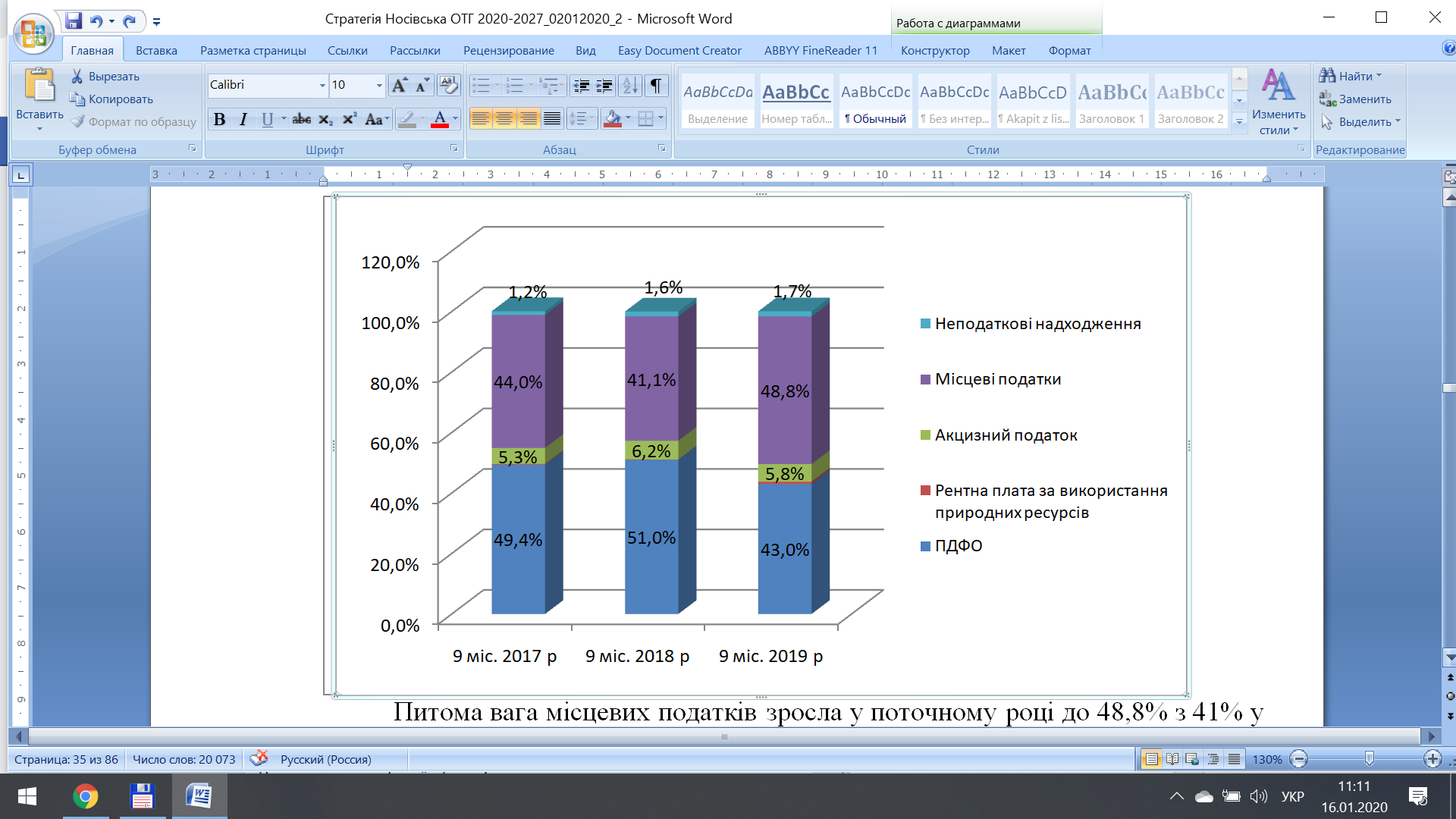 Питома вага місцевих податків зросла у поточному році до 48,8% з 41% у 2018 році. Витрати бюджету Носівської громади так само традиційні.Видатки загального фонду міського бюджету району за 9 місяців 2019 року склали 103260,7 тис.грн., що становить 89,2 %  бюджетних призначень відповідного періоду, та на 12,2 млн.грн. (або 13,4%) більше порівняно з відповідним звітним періодом 2018 року.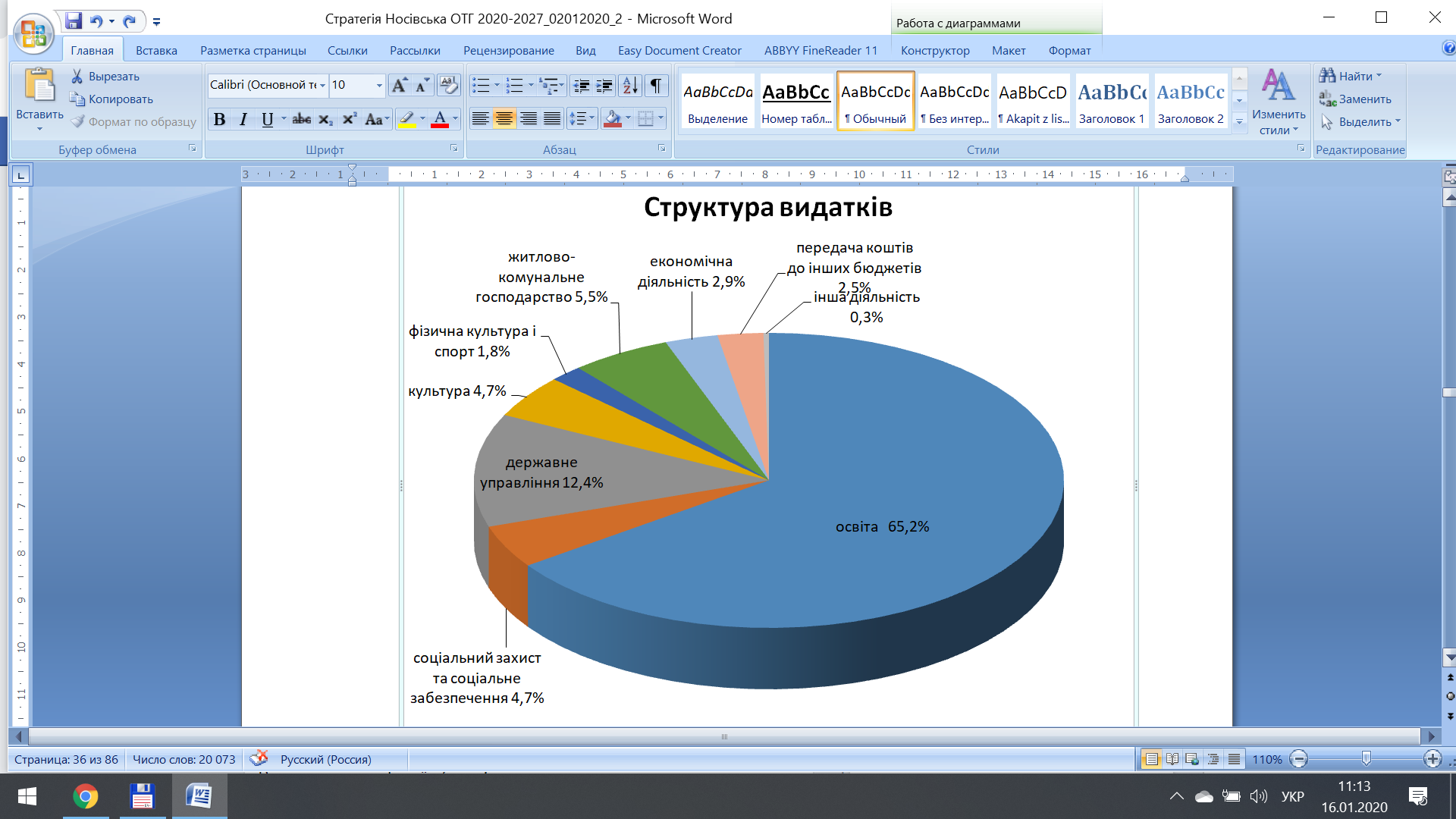 В структурі видатків (92927,4 тис.грн. без врахування міжбюджетних трансфертів за рахунок субвенцій з державного бюджету), асигнування на освіту склали 65,2 %, на соціальний захист та соціальне забезпечення 4,7 %, на державне управління 12,4 %, на культуру 4,7 %, на фізичну культуру та спорт 1,8 %, на житлово-комунальне господарство – 5,5 %, видатки на економічну діяльність – 2,9 %, іншу діяльність – 0,3 %, передача коштів до інших бюджетів – 2,5 %.2.Результати соціологічного дослідженняПопри те, що Носівська громада є однією з найбільших у Чернігівській області та в Україні, вона має плани щодо розширення. Відповідно до статті 8 Закону України «Про добровільне об’єднання територіальних громад» Держанівською сільською радою ініційовано процедуру добровільного приєднання територіальних громад сіл Держанівка, Адамівка, Ведмедівка Держанівської сільської ради Носівського району до Носівської міської об’єднаної територіальної громади. Враховуючи, що розпорядженням Кабінету Міністрів України 16.05.2018 року №329р «Про внесення змін до перспективного плану формування територій громад Чернігівської області» до складу Носівської територіальної громади включено Держанівську сільську раду, Чернігівська обласна державна адміністрація надала висновок щодо відповідності проектів рішень про добровільне приєднання територіальних громад.На основі фокус-групи серед лідерів громадської думки та соціологічного опитування, яке проведено в березні 2018 року (кількість респондентів 430 осіб), було з’ясовано основні проблеми у різних сферах життя громади.ПІДСТАВИ ДЛЯ РОЗРОБКИ СТРАТЕГІЇ75% опитаних мешканців міста та 94% мешканців сільських територій ОТГ вважать, що зміни у громаді необхідні.32% мешканців міста та 37% мешканців сільських територій ОТГвважають, що їх життя покращилось після створення ОТГ.Середня оцінка діяльності нової влади: 3,43 (для порівняння, згідно останнього опитування по обласним центрам, немає жодного з оцінкою вище 3).Ці показники дають можливість зробити висновок, що розробка та втілення Стратегії є необхідною. Середня оцінка діяльності влади серед молоді 4,1 дає підстави сподіватися на підтримку реалізації Стратегії активною частиною населення.СТРОК РОЗРОБКИ ТА ЗАГАЛЬНИЙ НАПРЯМОК СТРАТЕГІЇПереважна більшість мешканців громади, незалежно від віку, вважає, що зміни потрібно робити поступово, щоб не втратити те, що є.Це передбачає розробку довготривалої Стратегії, мінімум на 10 років, із «розтягненням» у часі непопулярних і спірних рішень.Пропонована Стратегія має бути збалансованою по ризиковості і передбачати постійний повільний ріст.Для сільської частини громади, це слід робити ще повільніше і ще більш збалансовано у бік страхування ризиків.ФОРМУВАННЯ ДОХІДНОЇ ЧАСТИНИДля всіх мешканців ОТГ основні напрямки розвитку економіки наступні:Промисловість.С/г переробка.Туризм.Високотехнологічні виробництваПри цьому, для молоді, яка протягом 10 років перейде до основної частини населення, пріоритети змінюються:Промисловість.Туризм.Високі технології.С/г переробка.Таким чином, формування дохідної частити Стратегії має бути у перші 5 років на основі відродження промисловості посилення, с/г переробки, із подальшим переходом до посилення туристичної складової та залучення у ОТГ високотехнологічних бізнесів.Ресурси Носівської ОТГ, на які можна спиратися при формуванні плану підняття доходів:Географічне розташування (перетин шляхів, родючі землі, екологічна ситуація, наявність лісу)Розгалужена інфраструктура (залізниця, автошляхи)Наявність інженерних комунікацій (газо-, водопостачання)Наявність трудових ресурсівБагате історичне минулеЗовнішні можливості для Носівської ОТГЗалучення інвестицій від локальних та міжнародних фінансових установЗалучення внутрішніх інвестицій від сезонних та постійних трудових мігрантівЗалучення ресурсів від української діаспориЗалучення грантових та благодійних фінансівОбмін досвідом із європейськими містами, програма «міст-побратимів».ФОРМУВАННЯ ВИДАТКОВОЇ ЧАСТИНИПріоритети витрати зароблених ОТГ коштів відповідно до громадської думки:1.	Перші пріоритети:Покращення медичного обслуговуванняПокращення транспортного сполученняПокращення у питанні працевлаштування2.	Другі пріоритети:Покращення освітлення вулицьСтворення умов для повернення молоді у містоПокращення соціального обслуговуванняПокращення якості освіти (школи, дитсадки)Покращення роботи органів ЖКГПричому, для сільських територій питання працевлаштування та створення умов для повернення молоді у місто є більш пріоритетними. Для молоді ОТГ у перші пріоритети потрапили також покращення якості освіти.Серед основних недоліків ситуації у Носівській ОТГ лідери думок відзначили низький рівень свідомості населення. Неодноразово доведено, що покращення економічного стану населення викликає підвищення рівня свідомості та освіти.Стратегічні пріоритети, на які вказали мешканці:1. Створення робочих місць: повернення у місто промисловості, створенняпідприємств с/г переробки, залучення технологічних виробництв.2. Якісна медицина: переобладнання комунальних закладів, створення умов для приїзду лікарів у ОТГ(житло, соцгарантії), мобільна медицина для сільських територій ОТГ.3. Транспорт та дороги: автобусні маршрути всередині ОТГ та в обласний центр, ремонт доріг, оновлення парку громадського транспорту.4. Освіта: ремонти та оновлення шкіл, створення умов для приїзду вчителів уОТГ(житло, соцгарантії).5. Молодь: організація дозвілля та розвитку для молоді ОТГ, включаючи сільську молодь, організація системи підтримки молодіжних громадських проектів.Таблиця 14. Результати  соціологічних опитуваньНова влада громади ініціювала розробку Стратегії розвитку Носівської ОТГ. Чого особисто ви і ваша родина очікуєте від реалізації такої Стратегії? (вибрати не більше 3 варіантів відповіді)3. SWOT-аналіз-висновкиSWOT-аналіз являє собою дослідження сильних та слабких сторін, можливостей та загроз розвиткуНосівської об’єднаної територіальної громади. Його проведено з урахуванням стану та тенденцій розвитку громади, актуальних соціальних та господарських проблемних питань. Також, проаналізувавши результати опитування думки мешканців громади та пропозиції, надані членами робочої групи з розроблення проекту Стратегії розвитку Носівської об’єднаної територіальної громади на період до 2027 року, визначено сильні та слабкі сторони, можливості та загрози для територіальної громади.4. SWOT-матриця Носівської громади.5. Порівняльні переваги, виклики та ризикиПорівняльні переваги(визначені в результаті аналізу сильних сторін і можливостей)Найбільша перевага Носівської громади – її площа та відносно значна чисельність населення (як для Чернігівської області). Це посилює можливості громади стосовно отримання залучення зовнішніх джерел фінансування та їхнього обсягу, а також їхньої диверсифікації.Наявність   достатньої мережі закладів  дошкільної  освіти   та навчальних закладів освіти,  а також 3 закладів позашкільної освіти (станція юних техніків, будинок дитячої та юнацької творчості, дитяча юнацько-спортивна школа) і розвинена мережа закладів культури  є значним фактором (поки що, недостатньо використаним) громади для розвитку, є перевагою – за умови, якщо громада зможе скористатися державною підтримкою соціально значимих реформ, залучити кошти ДФРР та інших донорів.Наявність розвиненої галузі сільського господарства (10 крупно- товарних  агрофірм, 22 фермерських господарств), розвиток яких підтримується зовнішніми факторами та сприяє розвитку громади в цілому, отже, заслуговує на її підтримку.Також додатковою перевагою громади є природні можливості для розвитку різновидів активного туризму (подієвого, спортивного, зеленого) – цьому сприяє відносна близькість до значних міст.Тенденція до росту попиту на сільгосппродукцію  на світових ринках, зокрема – на органічні, використання державних та міжнародних програм підтримки розвитку МСП, сільського господарства, наявність інтересу потенційних інвесторів до розширення використання  відновлювальних джерел енергії можуть сприяти розвитку існуючих та заснування нових підприємств на теренах громади.Допомога від інституцій різних форм власності, що підтримують ОТГ, в т.ч. – від держави, розподіл бюджетних коштів, що спрямовують на регіональний розвиток на конкурсних засадах сприятимуть вдосконаленню умов, створених для роботи управлінських структур громади.Діяльність організацій різних форм власності, що надають допомогу ОТГ та нові технології, що дозволяють надавати якісні послуги на віддалених територіях із малою густотою населення дозволять ефективніше використовувати наявні інформаціні ресурси громади ( офіційну веб-сторінку ради в Інтернеті та нові медіа).Розвинута інфраструктура ОТГ, у поєднанні з кваліфікованими трудовими ресурсами зможе отримати додатковий поштовх для розвитку завдяки покращенню бізнес-клімату в громаді.  Практично вся територія  Носівської громади є екологічно чистою. Ці сильні сторони можуть бути використані для подальшого розвитку екотуризму.Виклики(визначені в результаті аналізу слабких сторін і можливостей)Чисельність робочих місць може збільшитися під впливом сталого зростання цін на сільгосппродукцію, можливостям безмитної торгівлі з ЄС, логістичним та туристичним можливостям громади.Якість доріг між населеними пунктами можна суттєво покращити протягом відносно короткого часу за огляду на увагу держави до цього питання, залучення зовнішніх джерел фінансування.Відсутність сучасних очисних споруд та незадовільний стан переважної більшості інженерних мереж (систем водопостачання та водовідведення), а також відсутність полігону твердих побутових відходів можна змінити через залучення коштів державної інфраструктурної субвенції та ДФРР, державних цільових програм.Брак генеральних планів населених пунктів  може бути подолано за рахунок залучення коштів МТД та ДФРР;Брак населення впливає на незаповненість у дитячих садочках та незавершеність процесу оптимізації  шкіл, що в обох випадках призводить до перевитрат бюджетних коштів, можна мінімізувати за сприяння організацій різних форм власності, покликаних допомагати ОТГ, участі в державних цільових програмах підтримка реформ у соціально-гуманітарній сферах.замуленість річок,  прудів на теренах громади можна зменшити, якщо брати участь у розподілі бюджетних коштів, що спрямовуються на регіональний розвиток, на конкурсних засадах, скористатися підтримкою державних цільових програм та «екологічними коштами»..Пожвавлення інвестиційного середовища та залучення зовнішніх інвестицій в економіку Носівської територіальної громади сприятиме зменшенню впливу таких слабких сторін регіону, як низька диверсифікація промисловості, технологічна відсталість промисловості, в т.ч. висока енергоємність, а також зменшити відтік трудових ресурсів за межі громади та збільшити рівень зайнятості.  Процес децентралізації влади, проведення адмінреформи прогнозовано призведе до зростання бюджетної самостійності громади та зможе зменшити такі слабкі сторони, як недостатній розвиток дорожньої, інженерної інфраструктури, високий ступінь зносу житлово-комунального господарства, недостатній рівень протипаводкового захисту.  Покращення бізнес-клімату в Україні прогнозовано призведе до розвитку малого та середнього бізнесу в Носівській територіальної громади та пов‘язаного з цим створення нових робочих місць та зупинки відтоку працездатного населення за межі ОТГ. Ризики(визначені в результаті аналізу слабких сторін і загроз)Стійкий від’ємний природній приріст населення посилюється трудовою міграцією, що має тенденцію до збільшення. В результаті громада втрачає найпрацездатніші кадри, знекровлюється.Гальмування державою реформування місцевого самоврядування (досі немає нового закону про службу в органах місцевого самоврядування, відповідно - нової оплати праці) та її потяг до покладання нових повноважень, не забезпечених фінансово, має наслідком відносно низький рівень зарплат в органах місцевого самоврядування, що послаблює їх конкурентоздатність.надмірна вирубка навколишніх лісів, що посилює суховії, перевищення допустимої для місцевих доріг вантажності автоперевезень, непомірне використання хімікатів сільгосппідприємствами та поширення хвороб дерев погіршуватимуть кризовий стан комунальної інфраструктури – доріг місцевого значення, водопостачання та ін. складові.гальмування державних рішень щодо реформи місцевого самоврядування,  перекладання державою на громади нових повноважень без компенсації витрат перешкоджатимуть формуванню території громади.пануюче серед потенційних інвесторів відчуття небезпеки через наближеність до кордону з Росією, політичний вплив на розподіл державної підтримки місцевого самоврядування, насамперед – дотацій та субвенцій, перекладання державою на громади нових повноважень без компенсації витрат гальмуватимуть розвиток громади.припинення фінансування державою бюджетних організацій (ФАПи, школи), що не відповідають встановленим нормативам чисельності та перекладання державою на громади нових повноважень без компенсації витрат пригнічуватимуть здатність громади до оптимізації її закладів освіти.наявність значно більш високооплачуваної роботи в досяжній близькості від громади та припинення фінансування державою бюджетних організацій (ФАПи, школи), що не відповідають встановленим нормативам чисельності сприятимуть в подальшому зменшення чисельності мешканців громади.той самий фактор стримуватиме активність мешканців громади щодо можливості застування власного бізнесу та їхнє бажання здобути для цього підтримку. Інші ризики є порівняно меншими, але варто звернути увагу на загрозу браку робочих місць, відсутність нових генеральних планів населених пунктів. Вони не є критичними, але суттєво впливають на якість життя. Тобто - на вирішальну складову розвитку	6. Сценарії розвитку Носівської громадиНосівська  громада перейшла на прямі міжбюджетні відносини з державним бюджетом з грудня 2016 р. Отже, фактично саме ця дата є точкою відліку її існування як соціально-економічної цілісності, а не лише з точки зору правової чи адміністративної (і то – частково). Крім того, більшість статистичних даних є приблизними через відсутність у державній статистиці такої одиниці обліку, як об’єднана територіальна громада (лише район чи окремий населений пункт). Тому повноцінне формування сценаріїв з точки зору впливу внутрішніх факторів розвитку є неможливим. До цього питання варто буде повернутися після виконання першого Плану заходів із реалізації Стратегії. Поки що наведені елементи відображають, насамперед, вплив на громаду зовнішніх факторів. Хоча не лише це.Основними сценаріями розвитку є інерційний (песимистичний) та модернізаційний (реалістичний).Інерційний сценарій розвиткуІнерційний сценарій базується на припущеннях, що баланс внутрішніх та зовнішніх факторів впливу на громаду, як суспільне та соціально-економічне явище, залишається незмінним, система змінюється за попереднім алгоритмом, тобто за інерцією. В цілому, суспільно-економічний стан країни та регіону є або нейтральним, або таким, що не сприяє розвитку громади.Базові припущення інерційного сценарію (національнийрівень):на сході України триває латентний військовий конфлікт, що відволікає значні ресурси, але широкомасштабних військових дій немає;російські війська й надалі перебувають у прикордонних областях Росії та Білорусі, але далі демонстрації сили справа не йде;результати президентських та парламентських виборів погіршують умови реалізації реформи місцевого самоврядування, але через набуття незворотного характеру вона триває під власним тиском;ВВП України повільно зростає (біля 2% на рік), переважно за рахунок сфери сервісу (торгівлі); промисловість та сільське господарство надалі стадають, а інфляція балансує на межі;через стагнацію економіки України або дуже повільне її зростання збільшуються протестні настрої у суспільстві та інтенсифікуються пошуки винних;триває міжнародний тиск на державу України від її союзників, що стимулює запровадження нових регуляторних актів, які спрямовані на зменшення рівня корупції та покращення умови ведення бізнесу; втім відбувається це все вкрай повільно;Україна отримує лише частину із запланованої допомоги Європейського Союзу через постійні зриви у виконанні власних зобов'язань щодо реалізації положень Угоди про асоціацію між Україною та ЄС;зовнішньоторгівельне сальдо України залишається від’ємним на тлі постійних проблем із отриманням чергового траншу кредиту від МВФ та інших міжнародних донорів, відповідно фінансовий стан держави - загрозливим;через непрозорість більшості процедур привабливість України для інвесторів із розвинутих країн залишається доволі низькою, водночас зростає інтерес третіх країн (наприклад, Туреччини), що активно розвиваються та виявляються більш адаптованими до українських умов;Українська держава виявляється неспроможною здійснити монетизацію пільг та субсидій, що призводить до збагачення одних та збідніння інших громадян України, росту паразитичних настроїв, отже негативно впливає на соціальну та економічну активність населення;в цілому в країні зберігається динамічний баланс серед різних політичних сил та суспільних настроїв, який створює доволі неспокійне суспільне тіло, але країна уникає значних потрясінь.Базові припущення інерційного сценарію - місцевий рівень:формуватиметься ідентичність громади, але головним критерієм самоідентифікації надалі залишатиметься населений пункт, село чи місто, тобто місце проживання мешканця громади;кілька сільських рад приєднується до Носівської громади, її територія та населення помітно збільшуються;частина працездатних мешканців громади поїде на заробітки за межі громади;туризм розвиватиметься інерційно в традиційних формах.водоймища на теренах громади надалі замулюватимуться, що стримуватиме розвиток сфери відпочинку;Заклади освіти й надалі працюватимуть успішно, але їх випускники переважно залишатимуть громаду, як наслідок - кадровий голод загострюватиметься;триватиме концентрація виробництва в руках крупних товаровиробників;нових сільськогосподарських обслуговуючих кооперативів створити не вдасться, що призведе до витіснення з ринку дрібних товаровиробників, падіння рівня їх доходів;ресурси громади розподілятимуться в «ручному режимі» з огляду на короткотермінові потреби, довгострокового планування, фактично, запроваджено не буде, що призведе до нераціонального використання наявних можливостей та гальмування розвитку громади;наявна структура економіки не зазнає принципових змін, вона спиратиметься на сільське господарство та, частково на  промисловість;держава виконуватиме свої зобов'язання щодо надання державної інфраструктурної субвенції, але її обсяги постійно зменшуватимуться;більшість коштів державного бюджету, що спрямовуються на розвиток, надалі розподілятимуться не через ДФРР, а в «ручному режимі» - через субвенцію на соціально-економічний розвиток, громада зможе отримати незначну частину цього фінансування, це дозволить реалізувати кілька інфраструктурних проектів, але жодної значної проблеми не буде розв'язано;через брак досвіду та навиків громада не зможе залучити значних коштів міжнародної технічної допомоги;наявна структура комунальних організацій соціальної та гуманітарної сфер у цілому зберігатиметься;дещо покращиться рівень надання адміністративних послуг;покращиться рівень зв'язку (мобільний, Інтернет), крім віддалених мало чисельних сіл;рівень громадянської конструктивної активності в обумовлених законодавством формах залишатиметься на низькому рівні;рівень підприємницької активності не зміниться, надходження від такого роду діяльності незначно зростуть, але й надалі місцеві підприємці масово уникатимуть сплати податків та акцизів.Результат інерційного сценарію: триватиме старіння населення, його помітне скорочення в селах, в місті відбуватимуть схожі процеси, але його чисельність триматиметься краще за рахунок переселення з сіл та незначної трудової міграції до Носівки. більшість мешканців громади майже не впливатимуть на ухвалення її управлінських рішень, водночас протестні настрої серед них зростатимуть (в тому числі під впливом російської пропаганди та проросійських ЗМІ).доходи до бюджету громади від туризму та від пов'язаних із ним підприємств сервісу залишатимуться на низькому рівні та не становитимуть суттєвої частки власних надходжень; розвиток аграрної сфери дозволить залучити до сільськогосподарського обігу нові землі, але при цьому сільгосппереробка майже не розвиватиметься, а серед сільського населення надалі пануватиме самозайнятість;значних інфаструктутних проектівна теренахгромадиневідбуватиметься, обмежуючись відносно локальними покращеннями;прагнення утримати наявну соціальну та гуманітарну інфраструктуру призводитиме до нераціонального використання бюджетних коштів;дрібні товаровиробники сільськогосподарської продукції не зможуть вчасно забезпечити дотримання вимог законодавства України про безпеку та якість харчових продуктів, а сільськогосподарські обслуговуючі кооперативи створені не будуть, що негативно вплине на обсяги продукції та рівень доходів дрібних домогосподарств, сприятиме їхньому витісненню з ринку; більшість населення громади надалі розраховуватиме більше на соціальні виплати (зокрема, субсидії), ніж шукатиме собі роботу, причому інтерес до перекваліфікації залишатиметься низьким.Модернізаційний сценарій розвиткуМодернізаційний сценарій розвитку базується на припущеннях, формування дуже сприятливих зовнішніх (міжнародних, національних) та внутрішніх (в громаді) факторів впливу. Тобто громада максимально скористається можливостями стрімкого розвитку країни.Базові припущення модернізаційного сценарію (національний та регіональний рівень):держава Україна ухвалює та запроваджує рішення, в результаті реалізації яких долається системна корупція, її обсяги суттєво також зменшаться на оперативному рівні в цілому це призведе до суттєвого зростання доходів державного та місцевих бюджетів та коштів, якими оперує держава й громади для підтримки регіонального та місцевого розвитку;результати президентських та парламентських виборів дають новий поштовх до реформ в Україні - на галузевому, субрегіональному та регіональному рівнях;економіка України демонструватиме стійке зростання, що перевищуватиме 5% на рік, а інфляція не виходитиме за межі 10%;курс гривні залишатиметься в межах прогнозованого, а кількість вільних кредитних ресурсів зростатиме, відповідно ціна запозичень зменшуватиметься, а їхня доступність для бізнесу й громадян зростатиме;Україна вчасно та в повному обсязі виконуватиме свої зобов'язання перед партнерами (насамперед, ЄС та США), що призведе до збільшення обсягів фінансової допомоги та дешевих кредитів;кошти, що спрямовуються на регіональний економічний розвиток, розподілятимуться прозоро, на конкурсних засадах, через ДФРР;дедалі зростатиме економічний ефект від децентралізації та пожвавлення місцевої економічної активності, що позитивно вплине на рівень життя в країні в цілому;переважна більшість українських заробітчан у країнах ЄС повертатимуться додому, де відтворюватимуть нову виробничу культуру та ділові взаємини;на сході України запанує тиша, почнеться процес поступової реінтеграції окупованих територій, але триватиме він довго, тому в перші роки не вимагатиме значних капіталовкладень зі сторони України;українській державі вдасться монетизувати пільги та навести лад у наданні соціальної допомоги, що дозволить перерозподілити наявні ресурси та використовувати їх ефективніше;українська держава зможе забезпечити належний контроль державного кордону та захист внутрішнього ринку від контрабанди;Чернігівська область демонструватиме темпи розвитку, що випереджатимуть середньо українські показники та привертатимуть додатковий інтерес потенційних інвесторів;в області запроваджується конкурс з проектів місцевого розвитку, таким чином частина коштів обласного бюджету розподілятиметься між громадами на конкурсних засадах (на основі дольової участі).Базові припущення модернізаційного сценарію - місцевий рівень:буде сформовано локальну ідентичність громади як територіальної спільноти зі спільними інтересами; громада інвентаризує всі свої наявні ресурси, запровадить довгострокове планування та зможе ними ефективно управляти, більше того - суттєво збільшить обсяг власних надходжень;громаді вдасться залучити та втримати всіх кваліфікованих фахівців до виконкому ради; місцевий бізнес позитивно відреагує на зміни що відбуваються, збільшиться його ступінь довіри до самоврядної влади;громада матиме достатню інституційну спроможність аби постійно працювати над залученням зовнішніх джерел фінансування - на конкурсних засадах;громада швидко реорганізує надання адміністративних та соціальних послуг, збільшить кількість комунальних послуг, розширить їх географію та підвищить якість;малі сільськогосподарські товаровиробники зможуть об'єднатися в сільськогосподарські обслуговуючі кооперативи, налагодити сертифікацію своєї продукції та формування товарних партій;будуть розроблені та поширені інвестиційні пропозиції громади;громада докладе чималих зусиль для збереження і використання об'єктів історико-культурної спадщини, розвитку туризму, його осучаснення;заклади соціальної та гуманітарної сфери будуть оптимізовані та модернізовані, їхня діяльність частково перепрофільована - відповідно до поточних потреб та наявних викликів;довіра стане визначальною для ділового клімату в громаді, що сприятиме поширенню та урізноманітненню підприємницької діяльності.Результат модернізаційного сценарію:- збільшується громадянська активність мешканців громади, вони разом відстоюють її інтереси та працюють на користь ОТГ – через місцеві ініціативи та інші форми;-  більший ступінь довіри до місцевої влади дозволить зменшити «тінізацію» економіки та збільшити податкові надходження до бюджету громаду;- туризм та сфера розваг приноситимуть суттєві надходження до бюджету громади, а їхнє сполучення справить помітний синергетичний ефект на економіку територіальної спільноти;- зростає рівень доходів населення, відповідно – надходження до місцевого бюджету;- підвищується ділова активність, на терени громади заходять інвестори, реалізуються стратегічні для Носівської громади бізнес-проекти;- кожного року громада залучає значні зовнішні ресурси для свого розвитку – як з державного бюджету України, так і міжнародної технічної допомоги;- дрібним товаровиробникам вдається відстоювати своє місце на ринку продовольчих товарів, що призводить до зростання зайнятості та доходів місцевого населення;- нові ресурсні можливості дозволяють громаді значно покращити стан своєї інфраструктури та рівень послуг, що надаються;- громада втримує благополучну екологічну ситуацію;- доля витрат на утримання закладів соціальної та гуманітарної сфери в бюджеті громади зменшується, а відсоток коштів, що спрямовується на проекти з економічним ефектом – збільшується;- на сформованому в громаді сучасному спортивному комплексі та спортивних майданчиках проводяться крупні регіональні, національні та міжнародні змагання, масовий спорт та здоровий спосіб життя стають модними;- життя в громаді стає комфортним та привабливим, а демографічна ситуація вирівнюється.	IІІ. Стратегічне бачення, цілі розвитку та завданняСтратегічне бачення розвитку громадиБачення сформульовано не академічним шляхом, а за допомогою участі активних мешканців громади та зацікавлених сторін, що брали участь у розробці Стратегії. Формулювання бачення проходило в кілька етапів. Йому передувало проведення SWOT-аналізу, але для кращого розуміння стану справ та його конкретизації робочій групі було запропоновано визначити ключові проблеми Носівсь-кої громади. На підставі проведеного узагальнення проблем, їх систематизації та запропонованих шляхів розв’язання було іденти-фіковано сфери, пріоритетні для Носівської громади. Члени робочої групи визна-чали наслідки для кожної з виявлених проблем. 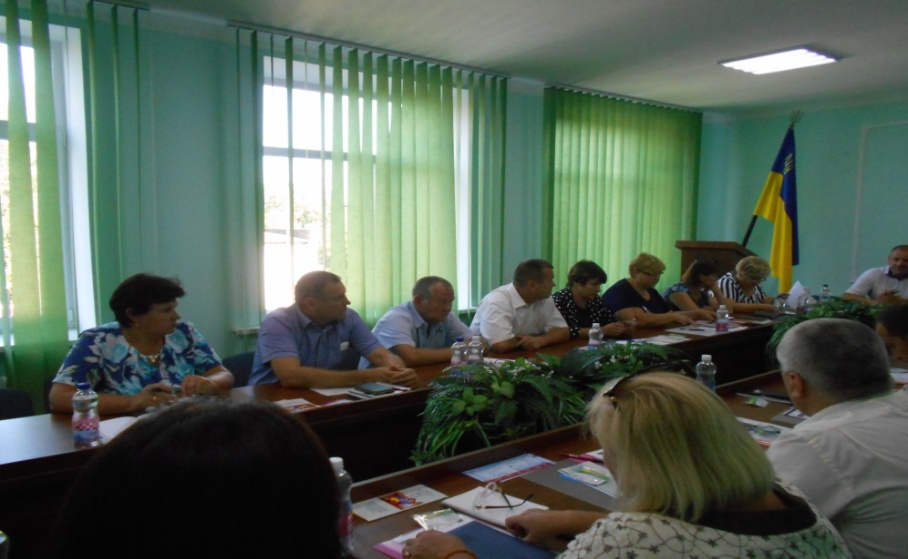 Члени робочої групи сформулювали та обговорили стратегічне бачення, використовуючи для цього згадані компоненти: результати SWOT-аналізу, виявлені проблеми, цінності та прагнення мешканців громади, а також дані проведеного дослідження якості життя серед мешканців громади. Наявне формулювання бачення оптимально враховує нинішній стан Носівської громади, відштовхується від наявних проблем та водночас пропонує позитивний варіант її розвитку. Кожна теза в баченні означає, що нині цієї складової бракує, але мешканці громади прагнуть змінити ситуацію, а саме: захистити довкілля від негативних впливів, залучити інвестиції, модернізувати інфраструктуру, гарантувати безпеку мешканцям громади та її гостям. Зрештою, на думку розробників, це призведе до зміни якості життя на краще. Спільнота зі зростанням рівня причетності кожного жителя до розвитку успішної, багатої, конкурентоспроможної громади та досягнення європейських цінностей і покращення якості життя.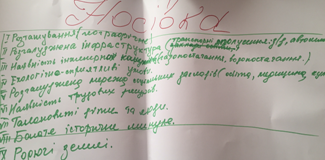 Екологічно чистий край з розвиненим туризмом та високою культурною освіченістю його мешканців, затишна та естетична база для комфортного життя як кожного мешканця, так і гостя громади.Крім того, в баченні стисло відображені всі чотири стратегічні цілі, отже – також і оперативні цілі. Таким чином, бачення стало реальним концентрованим виразом усього змісту Стратегії.Цілі розвитку – стратегічні та оперативні завдання 	Реалізація бачення Носівської територіальної громади вимагає відповідної підготовки. З метою реалізації комплексного підходу до планування було проаналізовано ефекти, які вдалося досягнути в попередній період розвитку. В результаті проведених із робочою групою та представ-никами зацікавлених сторін аналізу та дискусії були сформульовані стратегічні та оперативні цілі. В основі запропонованих цілей – результати, отримані завдяки SWOT-матриці, та аналізу виявлених проблем громади. Останні робоча група спробувала переформулювати на завдання. В процесі роботи з`ясувалося, що так можна зробити лише стосовно частини проблем. Інші вимагали значно ширшого підходу, тому стали основою для операційних цілей.	В цілому, структура стратегічних та оперативних цілей виглядає так: 		Успішне досягнення цілей пов’язується з підготовкою та реалізацією відповідного їм набору завдань. Завдання до операційних цілей почали формуватися на основі виявлених проблем громади – тієї частини, яка на думку робочої групи, є достатньо вузькою, аби становити зміст саме завдання, а не операційної цілі. Таким чином було сформовано перелік проектних ідей й технічних завдань до них. Як з`ясувалося під час обговорення,щодо частини завдань були висловлені сумніви з огляду на реалістичність їхнього виконання та доцільності витрачання зусиль за відповідними напрямами в принципі. Тому під час засідання робочої групи із загального переліку були виключені кілька завдань, інші завдання зазнали редакційних правок та/або місця свого розташування, але в структурі залишилися. Таким чином, обговорення, що мало на меті збір проектних ідей, вплинуло на перелік завдань, їхнє розташування в структурі цілей та формулювання. В цілому співвідношення стратегічних та оперативних цілей із завданнями виглядає так:Стратегічні, оперативні цілі та завдання Носівської територіальної громадиСтратегічна ціль 1.ВИСОКА ЯКІСТЬ НАДАННЯ СУСПІЛЬНИХ ПОСЛУГ, ЗРОСТАННЯ МОБІЛЬНОСТІ ТА СОЦІАЛЬНОЇ АКТИВНОСТІОперативна ціль 1.1. Забезпечення доступу до якісної освітиЗавдання1.1.1. Створення опорних закладів освітиЗгідно реформи галузі освіти передбачається, що в недалекому майбутньому середня освіта надаватиметься виключно в опорних школах. Вже найближчі роки не зможуть функціонувати кілька шкіл – через відсутність достатньої кількості учнів – або ж вони залишаться як школи І ступеня. В такому разі розвиток мережі опорних шкіл – прийнятне для всіх задіяних сторін рішення. Саме вони повинні забезпечити рівний доступ дітей відповідного віку до якісної освіти; впровадження допрофільної  підготовки і профільного навчання, поглибленого вивчення окремих предметів; забезпечення всебічного розвитку особи; забезпечення допрофесійного навчання незалежно від місця  їх проживання; раціональне і ефективне використання наявних ресурсів.Завдання 1.1.2. Оновлення матеріально-технічного забезпечення освітніх закладівВ рамках цього завданняпланується  здійснити:Придбання шкільних автобусів для забезпечення безперебійного підвозу учнів до базових навчальних закладів;Проведення капітальних ремонтів та реконструкції приміщень у закладах освіти громади що дозволить зменшити витрати бюджетних коштів на енергоносії;Завдання 1.1.3.  Створення умов для дітей, що здобувають дошкільну освіту.Існуючі в Носівській громаді заклади дошкільної освіти лише частково задовольняють її потреби – місць не вистачає. Для вирішення цієї проблеми передбачається проведення реконструкції і переоснащення закладів дошкільної освіти.Задля забезпечення комфортних умов перебування дітей необхідно придбати обладнання та оснащення для дошкільного закладу, створення матеріальної бази дошкільного закладу, умов для фізичного розвитку дітей відповідно до сучасних освітніх вимог, покращення надання освітніх послуг мешканцям громади, розвиток самостійності вихованців,  прищеплення естетичного смаку.Дошкільні заклади мають застарілу матеріально-технічну ігрову базу. Тому закупівля та встановлення ігрових комплексів забезпечить безпечні умови під час ігор на прогулянці та спонукатиме до активної рухової активності, що в свою чергу буде ефективно впливати на фізичний розвиток дітей дошкільного віку.Оперативна ціль 1.2. Сформувати висококваліфікований вчительський колектив, який зможе надавати освітні послуги високої якостіЗавдання  1.2.1. Створення єдиного інформаційного простору у системі освітиДля виконання цього завдання планується:Активне навчання та використання інформаційно-комунікативних технологій;Використання дистанційної форми взаємодії педагогів у віртуальній площині (вебінари, онлайн-наради, використання сервісів Gooqle)Створення єдиного інформаційного освітнього простору в умовах НУШ.Завдання  1.2.2. Підвищення рівня професійних компетентностей педагогічних працівниківВиконання завдання передбачає:Забезпечення можливостей для використання педагогами всіх моделей професійного розвитку (проходження курсів, стажування, участь у семінарах, тренінгах, вебінарах, майстер-класах, онлайн-курсах, конференціях тощо);Здійснення методичного супроводу впровадження інновацій в освітній процесі;Створення умов для підготовки методистів, які супроводжуватимуть усі етапи навчання, професійної діяльності та вдосконалення професійних компетентностей сучасних фахівців;Запровадження проєктних технологій у роботі закладів освіти, методичних об’єднань педагогів;Здійснення моніторингу ефективності впровадження інновацій в освітній процес;Організація методичної роботи з керівниками закладів освіти;Заохочення інноваційної діяльності педагогічних працівників.Оперативна ціль 1.3. Розвиток спортивної інфраструктури та залучення мешканців громади до масового спорту	Завдання  1.3.1. Модернізація стадіонів та створення нових спортивних майданчиківЗдоровий спосіб життя є запорукою гармонійного розвитку особистості, фізичної та морально-вольової підготовки молоді та зміцнення  здоров’я населення.    Важливе значення матиме будівництво багатофункціонального спортивного майданчика. Сучасний спортивний майданчик  спонукатиме дітей більш активно займатись спортом, набувати навичок у процесі фізичної підготовки, сприятиме вдосконаленню природних рухів, вихованню  відповідальності за себе, усвідомленому підходу  до життя.Завдання  1.3.2. Проведення капітальних ремонтів спортивних комплексів та залів.Виконання завдання сприяє задоволенню потреб мешканців  громади, насамперед, дітей та молоді, у зміцненні здоров’я, фізичному й духовному розвитку,  створенню бази для цілорічних тренувань та проведення командних змагань на місцевому рівні.Виконання завдання передбачає:Реконструкцію спортивного залу Носівської ЗОШ І – ІІІст.№2№Капітальний ремонт комплексу будівлі КПНЗ "ДЮСШ" Носівської міської ради у м. Носівка із застосуванням заходів теплореновації (заміна вікон та дверей, утеплення фасаду, заміна даху).	Завдання  1.3.3. Сприяння створенню та підтримка діяльності спортивних об’єднань на теренах Носівської громадиРеалізація завдання покликана розширити можливості для здорового способу життя, а разом із тим сприятиме інтеграції громади. Для цього передбачається провести капітальний ремонт 400-метрового легко-атлетичного стадіону (бігових доріжок, секторів) КПНЗ «ДЮСШ» Носівської міської ради, що є темою окремого проєкту. Також планується підтримка громадської організації «ФЕДЕРАЦІЯ ФУТБОЛУ НОСІВСЬКОЇ ГРОМАДИ».Реалізація завдання супроводжуватиметься інформаційними кампаніями, спрямованими на просування здорового способу життя.Операційна ціль 1.4. Забезпечення культурних потреб населення.Завдання  1.4.1. Перетворення діючої бібліотеки на комфортні місця соціальної комунікації мешканців населених пунктів, розширення їхніх послугЗагальна спрямованість модернізації діючої бібліотеки полягає у приведенні її у відповідність до потреб сучасного життя, цілеспрямованої орієнтації на задоволення культурних запитів жителів громади, рівного доступу громадян до бібліотечних послуг, наближення до європейських стандартів.        У Носівській ОТГ при Публічній бібліотеці (центральній у м.Носівка) діє відділ для дітей, що обслуговує дітей та підлітків Носівської громади. Водночас стан приміщення не дозволяє забезпечити необхідний температурний режим протягом холодної пори року, а оснащення закладу – надавати якісні бібліотечні та інші інформаційні послуги, що негативно відбивається на можливостях дітей та підлітків до особистісного розвитку. Крім того, відсутня можливість доступу до приміщення бібліотеки людей з особливими потребами. Приміщення не відповідає належним санітарним нормам (відсутній водогін і туалет) та вимогам протипожежного захисту. Тому в рамках проекту передбачається модернізація приміщення з розширенням його функціонального призначення (за рахунок застосування сучасних інформаційних технологій).  Завдання  1.4.2. Створення умов для культурного розвитку населенняПослуги у сфері розваг та дозвілля для мешканців  міста Носівка та громади, особливо для молоді, надаються не в повному обсязі, яке потребує сьогодення. Приміщення Носівського будинку культури,  яке розташоване в центрі міста  не має пристосованого приміщення з обладнанням для організації та проведення танцювальних вечорів відпочинку.Тому добудова до приміщення міського будинку культури диско-залу, та оснащення його музичною та світло-сценічною апаратурою є необхідністю.  Проєкт дасть змогу забрати неконтрольовану молодь з вулиці в спеціалізоване приміщення пристосоване для активного відпочинку під наглядом  відповідних структур у вечірній час.Також виконання цього завдання передбачає капітальний ремонт Володьководівицького будинку культури. Сам факт відсутності культурного осередку – вимагає капітального ремонту приміщення, який не проводився понад 30 років. Тому ремонт будинку культури вкрай необхідний.Водночас здійснюватимуться заходи зі збільшення комфортності перебування в закладах культури, особливо в зимовий період.Стратегічна ціль 2.ВИСОКА ЯКІСТЬ НАДАННЯ СУСПІЛЬНИХ ПОСЛУГ, ЗРОСТАННЯ МОБІЛЬНОСТІ ТА СОЦІАЛЬНОЇ АКТИВНОСТІОперативна ціль 2.1. Розвиток інфраструктури та мережі вуличного освітлення в населених пунктах громадиЗавдання 2.1.1. Будівництво, ремонт та утримання дорігСвоєчасне і якісне виконання робіт з утримання доріг забезпечує нормальні умови руху автотранспорту, знижує собівартість перевезень вантажів і пасажирів. Таким чином, стан транспортної інфраструктури і дорожнього господарства, зокрема впливає на ефективність роботи виробничого сектору, розвиток туристичної галузі та соціальної сфери. Виходячи з викладеного, проблеми утримання, ремонту та збереження доріг залишаються одними з найактуальніших для Носівської міської ради.  Для реалізації цього завдання планується кілька проєктів з ремонту доріг у населених пунктах громади. Завдання 2.1.2. Поширення вуличного освітлення в населених пунктах громадиВідсутність нічного освітлення вулиць негативно впливає на рівень безпеки громадян, особливо на вулицях з інтенсивним рухом автомобільного транспорту та рухом вантажного транспорту й спеціальної техніки до сільськогосподарських підприємств. Також, відсутність нічного освітлення негативно впливає і на рівень комфортності під час вечірнього та нічного пересування до робочих місць, закладів торгівлі, культури чи дозвілля, сприяє погіршенню криміногенної ситуації, що впливає як на фізичний, так і на психологічний стан громадян. Для реалізації цього завдання передбачається  реконструкція існуючих та будівництво нових мереж вуличного освітлення міста Носівка та населених пунктів Носівської територіальної громади.Оперативна ціль 2.2. Підвищення якості надання населенню житлово-комунальних послугЗавдання 2.2.1. Підвищення ефективності функціонування підприємств- надавачів житлово-комунальних послугНалежне утримання житлового господарства є одним з найважливіших питань, які виникають перед органами місцевого самоврядування. На території громади діють комунальні підприємства  КП «Носівка – Комунальник»,  КП «Носівські теплові мережі» та КП «Носівське бюро технічної інвентаризації», які обслуговують населені пункти громади. Реалізація проектів спрямована на збільшення переліку послуг та підвищення їх якості.Для комунального підприємства буде закуплена нова спеціальна техніка та паливно-мастильний модуль. Завдання 2.2.2. Модернізація системи водопостачання та водовідведення      Проблема посухи гостро постала для мешканців багатьох населених пунктів громади кілька років тому. У криницях і водоймах катастрофічно зменшується рівень води. Виходом із ситуації є проєктування та будівництво артезіанської свердловини в м.Носівка. Данийпроєкт  дасть можливість надавати безперебійно питну воду населенню міста та розширення мережі водопостачання.   Реалізація даного завдання також передбачає проектування та будівництво локальних очисних споруд. Будівництво очисних споруд дасть можливість виконувати роботи по водовідведенню та запобіганню створення антисанітарних умов в місті. Заміни полів фільтрації на локальні очисні споруди.Завдання 2.2.3. Підвищення ефективності управління енергетичними ресурсами Впровадження енергоефективних технологій дасть можливість знизити витрати та забезпечити більш комфортні умови проживання, підприємствам – підвищити конкурентоспроможність. Реалізація даного завдання передбачає впровадження енергоефективних заходів у будівлях бюджетної сфери; вдосконалення обліку та контролю витрачання енергоресурсів; впровадження сучасних технологій для підвищення якості роботи мереж зовнішнього освітлення,оптимізація витрат енергоресурсів, підвищення ефективності їх використання.Стратегічна ціль 3. Створення умов для розвитку економіки, залучення інвестиційОперативна ціль 3.1. Покращення підприємницького кліматуЗавдання 3.1.1. Розробка генеральних планів та зонінгу для населених пунктів громади, її  просторового планування.Новий генеральний план, план із зонінгом має лише 1 населений пункт Носівської громади. Генеральний план по м. Носівка знаходиться на завершальному етапі розробки. Разом з ним розробляється зонінг. Громада розпочне роботу зі створення відповідних документів для всіх населених пунктів, починаючи з найбільших, яка триватиме весь час реалізації Стратегії. Потім громада перейде до просторового планування та кооперуватиметься в цьому питанні із сусідніми громадами.Завдання 3.1.2. Встановлення меж  населених пунктів громадиІснуючі межі не співпадають з генеральним планом населеного пункту м. Носівка що унеможливлює ефективне використання та розпорядження цими землями, для створення сприятливого середовища розвитку населеного пункту. В подальшому документація із встановлення меж населеного пункту послугує основою для проведення нормативної грошової оцінки населеного пункту.Оперативна ціль 3.2. Створення сприятливого середовища для розвитку бізнесуЗавдання 3.2.1. Розробка та просування інвестиційних пропозицій громади в Україні та за її межамиФактично, нині світ не обізнаний з інвестиційними можливостями Носівської громади. Тому для реалізації завдання передбачається:визначитися з пріоритетними напрямами видів економічної діяльності;розробити детальну процедуру купівлі/продажу комунального майна чи його оренди;визначити та оприлюднити перелік владних послуг і можливих преференцій для інвесторів;визначити території пріоритетного інвестиційного розвитку громади та їхню спеціалізацію;розробити кілька інвестиційних пропозицій, розмістити їх на сайті міської ради;Завдання 3.2.2. Сприяння розвитку бізнесу на теренах громадиНині в жодному закладі чи установі на теренах громади не вчать основам ведення власного бізнесу, що негативно впливає на його розвиток. Тому громада має намір ініціювати,з залученням Носівської районної філії Чернігівського обласного центру зайнятості,  започаткування в якості факультативних навчальних курсів, стимулювати до їх відвідання, насамперед, молодь, а також залучати діючих підприємців.   			Завдання 3.3.1.Інституційна та інформаційна підтримка розвитку туризмуДля реалізації цього завдання передбачається здійснити низку проєктів, які передбачають: створення туристичного суб-сайту Носівської громади (з наголосом на відпочинкових можливостях); розробка та встановлення туристичних вказівників на теренах громади, оснащених QR-кодами (об’єкти історико-культурної спадщини та рекреаційні); розробку та поширення туристичного довідника (туристичні об’єкти та місця відпочинку); заснування при публічній бібліотеці туристичного інформаційного центру; розробку та поширення листівок, буклетів, флаєрів (в тому числі – електронних) про туристичні принади Носівської громади (відомі та не дуже); підготовку та поширення інформації про нові туристичні маршрути; створення промо-роликів про туристичні та рекреаційні можливості громади; організацію та проведення прес-турів. Завдання 3.3.2. Збереження та реставрація пам’яток історико-культурної спадщини   У Носівській громаді на державному обліку перебуває 96 пам’яток культурної спадщини: 62 – археології (1 має статус національного значення), 31 - історії, 3- пам’яток монументального мистецтва. 	Виконання завдання передбачає:проведення перевірки стану (інвентаризації) об’єктів культурної спадщини (археологічних, історичних, монументального мистецтва, архітектури та містобудування.швидке реагування на різноманітні загрози для  стану об’єктів культурної спадщини;визначення найбільш цінних пам’яток для подальшого залучення їх до  туристичних маршрутів, а також для забезпечення уніфікованого електронного обліку наявних об’єктів культурної спадщини;визначення площ, їх охоронних зон з подальшим занесенням до Державного реєстру нерухомих пам’яток України;визначення планувальних обмежень з урахуванням охоронних зон об’єктів культурної спадщини та вимог містобудівної документації на обласному та місцевому рівнях.   Стратегічна ціль 4.Чисте і здорове навколишнє середовище, якісне дозвілляОперативна ціль 4.1. Покращення екологічної безпекиЗавдання 4.1.1. Поліпшення збору та утилізації твердих побутових відходівCитуація у сфері поводження з побутовими відходами свідчить, що система збирання  та  транспортування   відходів в громаді  потребує уваги. Йдеться про розв`язання типової проблеми, що справляє помітний негативний вплив на стан навколишнього середовища та привабливість території. Передбачається створення умов, що сприятимуть забезпеченню повного перевезення,  знешкодження та захоронення відходів. Обмеження їх шкідливого впливу на навколишнє природне середовище та здоров’я людини. Зменшення кількості стихійних сміттєзвалищ.Для виконання цього завдання планується  будівництво полігону для складування твердих побутових відходів в Носівській громаді.Завдання 4.1.2. Формування екологічної свідомості та екологічної культури громадянОперативна ціль 4.2. Покращення екологічної безпекиЗавдання 4.2.1. Розчищення водоймищ на території громадиЗамулення та обміління спостерігається на всіх водоймах, розташованих в межах громади. Роботи по реконструкції  руслового ставка на річці Носівочка  на даний час вже тривають, а річка  Новий потік знаходиться в незадовільному стані: замулена,  заростає болотно –агарниковою  рослинністю. Реалізація проєкту  передбачає  реконструкцію  річки з метою покращення його санітарно - екологічного стану, приведення його у відповідний естетичний вигляд та створення в подальшому належних  умов для відпочинку місцевих жителів та жителів громади.Завдання 4.2.2. Організація зелених зон та зон відпочинку.Нинішні місця відпочинку облаштованими можна вважати умовно. Крім того,  існуючі місця відпочинку біля водойм,  приваблюють своїми краєвидами, але не рівнем сервісу. Як наслідок, переважно ними користуються місцеві мешканці. Однак за умови  облаштування та впорядкування, створення умов для відпочинку, ці громадські місця здатні привернути увагу відвідувачів громади, насамперед, для літнього відпочинку. Тому передбачається проведення низки відповідних робіт. 3. Індикатори продуктів та результатів реалізації СтратегіїТаблиця: «Індикатори» Стратегічна ціль 1: Висока якість надання суспільних послуг, зростання мобільності та соціальної активностіСтратегічна ціль 2. Створення комфортних умов для проживання громадян Стратегічна ціль 3. Створення сприятливих умов для розвитку економіки, залучення інвестиційСтратегічна ціль 4. Чисте і здорове навколишнє середовище, якісне дозвілля4. Узгодження між стратегією розвитку громадита іншими стратегічними документамиСтратегія розвитку Носівської територіальної громади до 2027 року враховує основні положення Стратегії сталого розвитку «Україна-2020» (затверджена Президентом України), узгоджується з Державною стратегією регіонального розвитку України на період до 2020 року (затверджена урядом України), Стратегією розвитку Чернігівської області на період до 2020 року (затверджена обласною радою), відповідає планам їх реалізації та економічним, соціальним, екологічним, інфраструктурним, територіальним й іншим аспектам розвитку громади. Узгодженість із Державною стратегією регіонального розвиткуДержавна стратегія регіонального розвитку на період до 2020 року (ДСРР-2020) включає три Стратегічні цілі:Підвищення конкурентної спроможності регіонів.Територіальна соціально-економічна інтеграція і просторовий розвиток.Ефективне державне управління у сфері регіонального розвитку.	В усіх зазначених випадках спостерігається повне (понад 50% оперативних  цілей) або часткове (менше 50% оперативних цілей) співпадіння зі змістом цілей Стратегії розвитку Носівськоїтериторіальної громади до 2027 року.Узгодженість зі Стратегією розвитку Чернігівської областіСтратегія розвитку Чернігівської області на період до 2020 року (зі змінами) включає три Стратегічні цілі:Розвиток людського потенціалу: «Людина – понад усе».Підвищення конкурентноспроможності області та забезпечення стійкого економічного зростання:  «Конкурентноспроможний регіон»Розвиток сільських територій: «Регіон рівних можливостей».Стратегія розвитку Чернігівської області на період до 2027 року  включає п’ять Стратегічних цілей:          1. Розвиток людського потенціалу.          2. Комфортні та безпечні умови для життя          3. Підвищення конкурентоспроможності регіональної економіки.          4. Прискорений інноваційний розвиток пріоритетних сфер економічної діяльності.          5. Посилення спроможності громадського суспільства.Стратегія розвитку Носівської територіальної громади безпосередньо спирається на вимоги Стратегії розвитку Чернігівської області на період до 2020 та  2027 років, вона містить відповідні зазначеним  документам цілі – стратегічні та оперативні, а також завдання, що передбачають спільні дії центральних та місцевих органів виконавчої влади, органів місцевого самоврядування. Водночас Стратегія розвитку Носівської територіальної громади враховує її унікальність та потреби в розвитку, отже містить власні цілі та завдання розвитку громади. Це наочно видно з таких таблиць:Таблиця № 15. Узгодженість стратегічних цілей Стратегії  розвитку Носівської територіальної громади  із цілями Стратегії розвитку Чернігівської області на період до 2020 р.Таблиця № 16. Узгодженість стратегічних цілей Стратегії  розвитку Носівської територіальної громади  із цілями Стратегії розвитку Чернігівської області на період до 2027 рЩодо оперативних цілей, то спостерігається співпадіння у понад 50% випадках між цілями Стратегії Носівської територіальної громади та Чернігівської області. В цілому співвідношення між ними відображено у таблицях:Стратегічні, оперативні цілі та завданняСтратегічні, оперативні цілі та завданняУзгодженість із іншими планами розвитку Носівської територіальної громадиОсновним короткостроковим документом громади є План (програма) соціально-економічного розвитку, котрий був затверджений  рішенням 30 сесії Носівської міської ради 7 скликання від 12 грудня 2017 року. Ця Програма (план) так само спирається на План заходів з реалізації у 2018–2020 рр. Стратегії сталого розвитку Чернігівської області на період до 2020 року, затвердженого рішенням Чернігівської обласної ради від 7 грудня 2017 року №7-11/VІІ та на Державну стратегію регіонального розвитку України. Втім, бачення є ширшим. 	Так само близькими є стратегічні цілі Стратегії та пріоритетні напрями, визначені Програмою (Планом) соціально-економічного розвитку Носівської об’єднаної територіальної громади на 2020 рік:Таблиця № 17.Узгодженість стратегічних цілей стратегії розвитку Носівської територіальної громади з напрямами, визначеними Програмою (Планом) її соціально-економічного розвитку на 2020 р.Співпадіння стратегічних пріоритетних цілей Програми та Стратегії каже про попередньо правильно вибраний вектор розвитку, сумісність обох документів.Також, в Носівській громаді діють ряд галузевих програм, а саме:Таблиця № 18. Відповідність між завданнями Стратегії громади та її галузевими програмамиОтже, Носівська міська рада керується більшістю галузевих програм, котрі наведені в вищезазначеній таблиці. Галузеві програми розроблені для реалізації до 2020 р. включно. Тому можна зробити висновок, що програми мають переважно тактичний характер для реалізації, без визначення стратегічного вектора розвитку та втілення з врахуванням бачення майбутнього.Очевидно, що всі зазначені документи мають перехідний характер – відображають одночасно попередні та нові підходи до планування. Як такі вони є необхідною ланкою до запровадження в Носівській громаді довгострокового планування її розвитку.IV Система впровадження та моніторингу, оцінка реалізаціїСтратегії  та актуалізації її змістуЕфективність впровадження Стратегії значною мірою залежатиме від наступної відповідальності та послідовності Носівської міської ради та її виконкому, наполегливості представників робочої групи та зацікавлених сторін, усіх небайдужих, хто матиме нагоду та бажання взяти участь у досягненні сформульованого бачення майбутнього територіальної громади. При цьому роль ініціатора, координатора впровадження, моніторингу та оцінки бере на себе сама громада – через власні виборні органи. Міський голова особисто та через призначених фахівців відповідає за формальну організацію, підготовку стратегії та її реалізацію. Мета його дій:створення сприятливого клімату навколо стратегії та пошук прихильників її реалізації;переказ настроїв та думок мешканців, різноманітних соціальних середовищ та груп інтересів, втручання в ситуації, коли необхідно внести зміни до стратегії.	Для забезпечення належного рівня відповідальності за впровадження стратегічного плану створюється система моніторингу його впровадження. Вона включає:комітет із управління впровадження Стратегіїіз застосуванням гендерного підходу та з врахуванням представництва людей із особливими потребами.Він включає представників органів місцевого самоврядування, бізнесу та громадськості, зокрема, фермерів, молоді, журналістів, пенсіонерів – так, аби були відображені інтереси різних соціальних груп.За окремим рішенням сесії міської ради ці функції можна покласти на одну з її комісій із залученням зазначених представників громадськості.Комітет відповідає за забезпечення актуальності та реалістичності стратегічних і операційних цілей та за їх досягнення, його засідання проводяться не рідше двох разів на рік, частіше – за потребою; положення про систему моніторингу виконання Стратегії; систему індикаторів (результатів) виконання Стратегії (зміни «ландшафту»); індикатори відображають ефективність виконання конкретних завдань та засвідчують їх відповідність цілям Стратегії. Моніторинг Стратегії здійснюється протягом усього періоду її провадження. Рух за стратегічними напрямами забезпечується виконанням завдань (проектів) за таким алгоритмом:	Моніторинг та оцінка здійснюються на основі систематичного збору інформації про стан реалізації запланованих завдань та цілей у ситуації, що змінюється. Збирання даних та систематичний їх аналіз має на меті оцінити:відповідність до визначеного часу реалізації;ступінь реалізації закладених у документі продуктів та, водночас, досягнутих таким чином результатів;запровадження змін до завдань у зв`язку зі змінами соціально-економічних умов.Базову інформацію, що необхідна для визначення результатів виконання завдань, містить План заходів із реалізації Стратегії. Він приймається двічі:на чотири роки (2020–2023);на чотири роки (2024 – 2027).Система індикаторів відображена у тексті Стратегії. Її зміст, зокрема, передбачає визначення очікуваних результатів, що мають якісний характер. Останні оцінюються за доступними джерелами інформації та шляхом соціологічних і експертних досліджень. Для цього в громаді запроваджується щорічне соціологічне дослідження якості життя на її теренах (орієнтовний час проведення – листопад). Експертні дослідження (певні впливові цільові групи – підприємці, вчителі, фермери, молодь, пенсіонери та ін.) проводяться за потребою, як правило, в разі виникнення потреби внесення тих чи інших змін до тексту Стратегії.  Кількість індикаторів для оцінки досягнення цілей становить від 1 до  2. Для кожного показника визначені такі характеристики: показники результатів, значення індикатора, показники продукту, поточне значення індикатора.Цикл зустрічей Комітету з управління впровадженням Стратегії – це робота принаймні двічі на рік:- у березні або квітні під час оцінки реалізації Стратегії за попередній рік;- у серпні або вересні під час збирання нових пропозицій щодо проектів реалізації Стратегії. В результаті роботи Комітету напрацьовується аналітичний документ, що спирається на звітні матеріали, підготовлені відповідальними структурними підрозділами виконкому (через визначеного рішенням міського голови координатора). Для цього використовуватиметься стандартна форма звіту.	Основний принцип оновлення Стратегії – діяльність відповідно до процесів першої редакції документу, що підготовлена на основі широкої участі мешканців громади. Скажімо, жоден із видів діяльності, що має здійснюватися відповідно до зазначеної редакції, не може бути виключений з наступної.Іншим важливим принципом є акцент на аналізі змін і стану реалізації Стратегії розвитку громади, також уміння робити висновки та вносити корективи. Це робить можливим впевненість у встановлених пріоритетах або в добре продуманих рішеннях, що спрямовані на зміни. Крім того, це тягне за собою усунення випадковості проєктів.В роботі з підготовки Стратегії особлива увага зверталася на усвідомленні того, що щорічне узгодження з соціальними партнерами пріоритетів дозволяє представити пропозиції щодо проектів від усіх бажаючих взяти участь у реалізації Стратегії. Участь соціальних партнерів дозволятиме враховувати під час внесення змін до Стратегії волю, ідеї та інтереси груп, які є представницькими для територіальної спільноти.Кількість показників у Стратегії оптимізована – аби не зменшувати можливості управління, але водночас мати можливості для об`єктивного оцінювання. Причому вони спираються на переважно місцеві джерела: дані досліджень, звіти виконкому, інформацію місцевих органів державної влади, територіальних органів центральних органів державної влади (насамперед, казначейської служби, податкової, Пенсійного фонду), звіти суб`єктів господарювання, матеріали в ЗМІ, Інтернет-ресурсах, зокрема – соціальних мережах. За можливості отримана інформація співставлятиметься з даними державної статистики. Це дає можливість порівнювати локальні показники громади із загальнодержавними та міжнародними. Разом із тим Стратегія передбачає появу власної, муніципальної статистики, яка за своєю методикою спиратиметься на кращі зразки земської статистики Чернігівщини.Важливим індикатором є врахування в процесі розробки щорічного бюджету технічних завдань проектів Стратегії, а також формування на основі Стратегії інвестиційних програм та проектів регіонального й місцевого розвитку, зокрема – планів (програм) соціально-економічного розвитку та галузевих програм. Проекти, включені до Стратегії відповідно до визначених завдань, користуватимуться пріоритетним правом на фінансування за рахунок бюджетних коштів. Зміни до Стратегії вноситимуться за результатами моніторингу її впровадження на основі запропонованих індикаторів. Процедура внесення змін сесією міської ради аналогічна процедурі ухвалення Стратегії. Моніторинг здійснюватиметься публічно – щорічно його результати оприлюднюватимуться на громадських слуханнях мешканців громади, висвітлюватимуться у медіа-ресурсах.Засади оновлення Стратегії за щорічним циклом виглядатимуть так: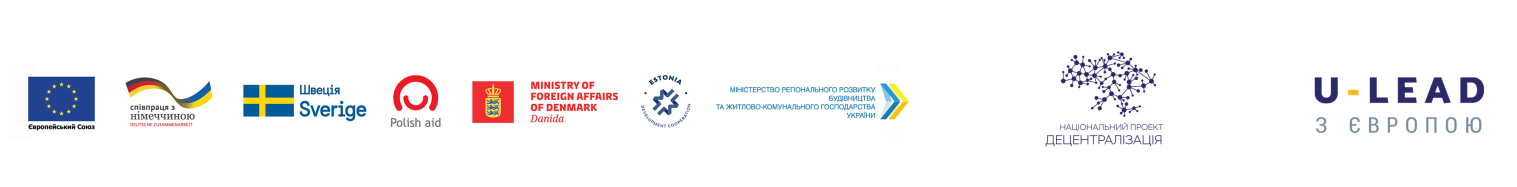 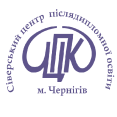 №п/пПІБ1Яловський Олександр Васильович, перший заступник міського голови з питань діяльності виконавчих органів, голова робочої групи2Недолуга Людмила  Миколаївна, секретар міської ради,співголова робочої групи3Малинко Наталія Володимирівна, начальник відділу економічного розвитку, інвестицій та регуляторної діяльності виконавчого апарату міської ради, заступник голови робочої групи4Литвин Ірина Феодосіївна, головний спеціаліст відділу економічного розвитку, інвестицій та регуляторної діяльності виконавчого апарату міської ради, секретар робочої групи5Сичов Олександр Васильович,  заступник міського  голови з питань житлово-комунального господарства  6Міщенко Людмила Володимирівна, заступник міського голови з питань  гуманітарної сфери7Власенко Ірина Іванівна, керуючий справами виконавчого комітету міської ради 8Пазуха Валентина Іванівна, начальник фінансового управління Носівської міської ради9Самокиш Валентина Степанівна, начальник відділу бухгалтерського обліку та звітності – головний бухгалтер виконавчого апарату міської ради10Кривенко Валентин Борисович, начальник відділу житлово- комунального господарства та благоустрою виконавчого апарату міської ради 11Скрипчинський Іван Іванович,  начальник відділу інформаційно- технічного забезпечення виконавчого апарату міської ради 12Кононенко Олександр Петрович, начальник відділу містобудування та архітектури виконавчого апарату міської ради13Горбащенко Тетяна Леонідівна, в.о. начальника відділу освіти, сім’ї, молоді та спорту Носівської міської ради14Антонович Людмила Іванівна, начальник відділу культури і туризму Носівської міської ради15Ігнатченко Олексій Миколайович, начальник відділу земельних відносин та екології виконавчого апарату міської ради16Ігнатченко Микола Миколайович, начальник КП «Носівка-Комунальник» Носівської міської ради17Оксимець Мирослава Валентинівна, начальник відділу соціального захисту населення18Бруй Тетяна Миколаївна, староста сіл Козари, Андріївка, Іржавець19Вовкогон Микола Миколайович, староста сіл Тертишники, Яблунівка, Ясна Зірка20Гаврилко Олександр Володимирович, староста сіл Володькова Дівиця, Сулак, Криниця, Ставок, Дослідне, Коробчине, Кобилещина21Жук Валентина Борисівна, депутат міської ради22Кириленко Олександр Васильович, депутат міської ради23Кратко Альона Миколаївна, депутат міської ради24Ілляш Анатолій Григорович, депутат міської ради25Ландар Катерина Василівна, депутат міської радиАдміністративна одиницяПлоща, км2Площа громади як % площі району, %Кількість населення, осібКількість населення громади як % кількості населення району, %Густота населення, ос./км2Носівська ОТГ51245,02007072,039,2Носівський район1152         3,6281472,824,4Чернігівська область31 865100,01011536100,031,7Назви населених пунктів, що входять до складу Носівської об’єднаної територіальної громадиНазви населених пунктів, що входять до складу Носівської об’єднаної територіальної громадиВідстань до адміністративного центру ОТГ, кмЧисельність населення станом наЧисельність населення станом наЧисельність населення станом наЧисельність населення станом наЧисельність населення станом наЧисельність населення станом наЧисельність населення станом наЧисельність населення станом наЧисельність населення станом наНазви населених пунктів, що входять до складу Носівської об’єднаної територіальної громадиНазви населених пунктів, що входять до складу Носівської об’єднаної територіальної громадиВідстань до адміністративного центру ОТГ, км01 січня 2017 р.01 січня 2017 р.01 січня 2018 р.01 січня 2018 р.01 січня 2019 р.01 січня 2019 р.Зміна 2017-2019Зміна 2017-2019Зміна 2017-2019Назви населених пунктів, що входять до складу Носівської об’єднаної територіальної громадиНазви населених пунктів, що входять до складу Носівської об’єднаної територіальної громадиВідстань до адміністративного центру ОТГ, км01 січня 2017 р.01 січня 2017 р.01 січня 2018 р.01 січня 2018 р.01 січня 2019 р.01 січня 2019 р.чолчол%1м. Носівка-13 40113 40113 31313 3131313313133-268-268-0,22с. Дебреве14777771716767-10-10-133с. Лісові Хутори9,61091091021029999-10-10-9,24с. Лукашівка9,6565652524949-7-7-12,55с. Підгайне8808076767474-6-6-7,56с. Іржавець14426426432432427427110,27с. Козари12474474472472472472-2-2-0,48с. Андріївка9434343434747449,39с. Тертишники19969686868787-9-9-9,410с. Яблунівка19348348347347341341-7-7-2,011с. Ясна Зірка15234234243243240240662,612с.Володькова Дівиця193 5603 5603 5723 57235363536-24-24-0,713с. Ставок9,6242242244244247247552,114с. Дослідне12477477476476484484771,515с. Коробчине14107107106106100100-7-7-6,516с. Кобилещина25747477777979556,817с. Криниця24147147138138139139-8-8-5,418с. Сулак22450450452452449449-1-1-0,2ВСЬОГО20 40120 40120 30220 3022007020070-331-331-1,6Демографічний віковий складДемографічний віковий складДемографічний віковий складДемографічний віковий складДемографічний віковий складДемографічний віковий складДемографічний віковий складДемографічний віковий складДемографічний віковий складДемографічний віковий складДемографічний віковий складДемографічний віковий склад00-19 років00-19 років3 6633 6633 6453 645392039202572577,07,0220-35 років220-35 років3 7763 7763 7573 75736223622-154-154-4,1-4,136-55 років36-55 років6 6796 6796 6486 64863276327-352-352-5,3-5,3сcтарше 55 роківсcтарше 55 років6 2836 2836 2526 25262016201-82-82-1,3-1,3Територіальний розподілТериторіальний розподілТериторіальний розподілТериторіальний розподілТериторіальний розподілТериторіальний розподілТериторіальний розподілТериторіальний розподілТериторіальний розподілТериторіальний розподілТериторіальний розподілТериторіальний розподілУсього, осібУсього, осіб20 40120 40120 30220 3022007020070-331-331-1,6-1,6м.Носівкам.Носівка13 72313 72313 61413 6141342213422-301-301-2,2-2,2Володьководівицький старостатВолодьководівицький старостат5 0575 0575 0655 06550345034-23-23-0,5-0,5Іржавецький/Козарівський старостатІржавецький/Козарівський старостат943943947947946946330,30,3Тертишницький старостатТертишницький старостат678678676676668668-10-10-1,5-1,5Дітей дошкільного вікуДітей дошкільного віку1 3601 3601 2641 2641406140646463,43,4м.Носівкам.Носівка9929928768761015101523232,32,3Володьководівицький старостатВолодьководівицький старостат29329331931931631623237,87,8Іржавецький/Козарівський старостатІржавецький/Козарівський старостат373737374040338,18,1Тертишницький старостатТертишницький старостат383832323535-3-3-7,9-7,9Дітей шкільного вікуДітей шкільного віку2 3032 3032 3522 352240524051021024,44,4м.Носівкам.Носівка1 6931 6931 7591 759179817981051056,26,2Володьководівицький старостатВолодьководівицький старостат467467443443438438-29-29-6,2-6,2Іржавецький/Козарівський старостатІржавецький/Козарівський старостат86868686100100141421,121,1Тертишницький старостатТертишницький старостат575764646969121212,312,3Громадян пенсійного вікуГромадян пенсійного віку6 2836 2836274627462636263-20-20-0,3-0,3м.Носівкам.Носівка4 3224 3224342434243024302-20-20-0,5-0,5Володьководівицький старостатВолодьководівицький старостат1 3701 3701 3951 395147114711011017,47,4Іржавецький/Козарівський старостатІржавецький/Козарівський старостат371371292292277277-94-94-25,3-25,3Тертишницький старостатТертишницький старостат220220245245213213-7-7-3,2-3,2Працездатного населенняПрацездатного населення10 45510 455104121041299969996-459-459-4,4-4,4м.Носівкам.Носівка670867086637663763076307-401-401-6,0-6,0Володьководівицький старостатВолодьководівицький старостат293729372908290828092809-128-128-4,4-4,4Іржавецький/Козарівський старостатІржавецький/Козарівський старостат447447532532529529828218,318,3Тертишницький старостатТертишницький старостат363363335335351351-12-12-3,3-3,3Офіційно працюючихОфіційно працюючих923692369127 9127 85998599-637-637-6,9-6,9м.Носівкам.Носівка591059105790 5790 54255425-485 -485 -8,2 -8,2 Володьководівицький старостатВолодьководівицький старостат265126512559 2559 24162416-235 -235 -8,9 -8,9 Іржавецький/Козарів-ський старостатІржавецький/Козарів-ський старостат324324468 468 455455131 131 40,4 40,4 Тертишницький старостатТертишницький старостат351351310 310 303303-48 -48 -13,8 -13,8 Показник201320142015201620172018Кількість народжених207200249198121147Кількість померлих413381400405393440   природний приріст (+),    скорочення (-)-206-181-151-207-272-293Показник01.01.201701.01.201801.01.2019Кількість безробітних, чол.252263274Кількість осіб, які отримувалидопомогу по безробіттю, чол.225249261   Середній розмір допомоги, грн.250229753565Працевлаштовано, чол.538474525Безробітних276203218Шукаючих262271307кмЗагальна протяжність доріг ОТГ263,6з твердим покриттям126,3асфальто-бетонним покриттям106,2чорне шосе12,0з білим щебеневим гравійним покриттям6,1Бруківкою2,0з ґрунтовим покриттям137,3Найменування  ГромадаРазом, гаДержавніКому-нальніПри-ватніТериторія всього51195,921583,214623,814988,9  в т.ч. сільськогосподарські угіддя33 668,9хХх       в т.ч. рілля28 519,6хХхЛіси та інші лісовкриті площі8 652,4хХхЗабудовані землі1 169,2хХхСтавки та водойми115,7хХх   - на території міста59,9хХх  - за територією міста55,8хХхРегіони201620172018Стаціонарні джерелаГромада715,3848,5937,6Район715,3848,5937,6Найменування характеристикиВеличинаКоефіцієнт, який залежить від стратифікації атмосфери, А180Коефіцієнт рельєфу місцевості1Середня максимальна температура повітря найтеплішогомісяця року, ºС26,2Середня мінімальна температура повітря найхолоднішогомісяця року, ºС-9,0Середня за рік повторюваність напрямків вітру, %Північ9Північний схід13Схід9Південний схід13Південь13Південний захід19Захід12Північний захід12Швидкість вітру, повторюваністю 5 % і більше, м/с4-5На 01.01.2019 Усього юридичних осіб1190у тому числіфермерські господарства22приватні підприємства12державне підприємство1комунальні підприємства6дочірні підприємства2громадські об’єднання, релігійні організації, профспілкиакціонерні товариства4з них публічне акціонерне товариствоприватні акціонерні товариства3товариства з обмеженою відповідальністю38товариство з додатковою відповідальністюКооперативи3з нихвиробничіобслуговуючі3органи влади, організації (установи, заклади)28з нихдержавні організації  (установи, заклади)13комунальні організації (установи, заклади)12приватна організація (установа, заклад)1організації (установи, заклади) громадського об’єднання інші об’єднання юридичних осіб5кредитна спілкаспоживчі товариства6політичні партії6громадські організації13релігійні організації10профспілки, об’єднання профспілок12благодійні організації2об’єднання співвласників багатоквартирних будинків19Основні промислові підприємства розташовані на території ОТГ2017 р.2018 р.9 місяців 2019 р.Випущено промислової продукції110,1107,283,9ТОВ НКЦ „Прес”                                82,476,056,1ТОВ  „Формстиль”                               5,8--Кондитерська ф-ка „Десна”     21,931,227,82017 р.2018 р.9 місяців 2019 р.ТОВ «Агрікор Холдинг»    7,2%6,9%6%ТОВ «Носівський цукровий завод»5,4%5,2%9,6%АФ «Маяк»   3,9%6,0%3,6%АТ «Носівське ХПП»2,9%2,7%4,2%ТОВ «Земля і Воля»2,8%2,6%1,0%Південно-західна залізниця--4,2%ПАТ Укрзалізниця--1,4%ШколиІ, I-II,I-ІІІ ступенівДошкіль-ні навчаль-ні закладиЗаклади позашкільної освітиКультуриФізичної культуриФАПиАмбулаторії, поліклінікиЛікарніПунк-тів постійного базування станції963181831-Назва дошкільного навчального закладуМісце розташу-ванняКіль-кість дітейВихо-вателів1Дошкільний навчальний заклад «Барвінок»м.Носівка324262Дошкільний навчальний заклад «Ромашка»м.Носівка6063Носівський НВК «ЗНЗ-ДНЗ» I-III ст. №3м.Носівка4054Володьководівицький ДНЗ «Дзвіночок»с.В.Дівиця5565Досліднянський НВК «ЗНЗ-ДНЗ» I-III ст. №3с.Дослідне2026Іржавецький НВК «ЗНЗ-ДНЗ» I-II ст.с.Іржавець132ВСЬОГО51247Назва закладуРік побудови або капіталь-ного ремонтуПроектна місткість учнів / вихованців дитсадківЧисельність учнів шкіл/ вихованців закладів дошкільної освітиЧисельність педагогічних працівників/техніного персоналуБюджет тис. грн. / на одного учня/вихованцяНосівська гімназія199640042744/1822,519Носівська ЗОШ І-ІІІ ступенів №1196850069359/1816,652Носівська ЗОШ І-ІІ ступенів №2195445027626/1420,180Носівський НВК «ЗНЗ-ДНЗ» І-ІІІ ст. №3Корпус №1,2-   1895 р., Корпус №3-1868 р., Корпус їдальні-1872р. 320/1817623/1624,389Носівська ЗОШ І-ІІІ ступенів №4195640034029/816,907Володьководівицька ЗОШ І-ІІІ ступенів 1868/198440032337/2523,191Досліднянський НВК «ЗНЗ-ДНЗ» I-III ст.1965300/138717/1039,951Козарівська ЗОШ І-ІІІ ступенів19693206014/848,358Іржавецький НВК «ЗНЗ-ДНЗ» I-II ст.1953150/133811/552,564Сулацька ЗОШ І-ІІ ступенів1924/19881005613/637,774Всього2473№ з/пНазва закладуК-ть основних педпрацівників/сумісникиК-тьгуртків1Станція юних техніків7/21392Будинок дитячої та юнацької творчості10/13413Дитяча юнацько-спортивна школа 11/6292017 р.2018 р. 2019 р.Всього надходжень до загального та спеціаль-ного фондів міського бюджету в тому числі127470,3155721,5174401,6Міжбюджетні трансферти (дотації та субвенції) 65039,978843,178963,1Власних  і закріплені доходів5523665543,785542,3Спеціальний фонд7194,411334,79896,2в т.ч. субвенції4656,66520,54259Загалом, %Села ОТГ, %За віком, %За віком, %За віком, %Загалом, %Села ОТГ, %19-3435-5455+Минулого року була створена Носівська ОТГ, а 18 грудня 2016 року відбулись вибори Голови та Ради громади. Як змінилось ваше життя за це час? (вибрати ОДИН варіанті відповіді)Покращилось32,436,636,73328,8Минулого року була створена Носівська ОТГ, а 18 грудня 2016 року відбулись вибори Голови та Ради громади. Як змінилось ваше життя за це час? (вибрати ОДИН варіанті відповіді)Погіршилось4,67,34,13,76,2Минулого року була створена Носівська ОТГ, а 18 грудня 2016 року відбулись вибори Голови та Ради громади. Як змінилось ваше життя за це час? (вибрати ОДИН варіанті відповіді)Лишилось без змін46,148,843,945,248,6Минулого року була створена Носівська ОТГ, а 18 грудня 2016 року відбулись вибори Голови та Ради громади. Як змінилось ваше життя за це час? (вибрати ОДИН варіанті відповіді)Важко відповісти166,114,31715,8Минулого року була створена Носівська ОТГ, а 18 грудня 2016 року відбулись вибори Голови та Ради громади. Як змінилось ваше життя за це час? (вибрати ОДИН варіанті відповіді)Відмова від відповіді0,91,211,10,6Як ви оцінююте діяльність нової влади: Голови громади, депутатів, інших чиновників? (вибрати ОДИН варіанті відповіді)Відмінно1,91,26,21,10,0Як ви оцінююте діяльність нової влади: Голови громади, депутатів, інших чиновників? (вибрати ОДИН варіанті відповіді)Добре37,546,346,433,936,3Як ви оцінююте діяльність нової влади: Голови громади, депутатів, інших чиновників? (вибрати ОДИН варіанті відповіді)Задовільно35,926,826,837,140,4Як ви оцінююте діяльність нової влади: Голови громади, депутатів, інших чиновників? (вибрати ОДИН варіанті відповіді)Незадовільно6,36,16,27,05,5Як ви оцінююте діяльність нової влади: Голови громади, депутатів, інших чиновників? (вибрати ОДИН варіанті відповіді)Важко відповісти15,614,612,417,215,8Як ви оцінююте діяльність нової влади: Голови громади, депутатів, інших чиновників? (вибрати ОДИН варіанті відповіді)Відмова від відповіді2,84,92,13,82,1Що і як потрібно змінювати в житті Носівської ОТГ? (вибрати ОДИН варіант відповіді)Особливі зміни не потрібні, і зараз все добре3,80,01,06,02,8Що і як потрібно змінювати в житті Носівської ОТГ? (вибрати ОДИН варіант відповіді)Наша громада потребує докорінних змін15,712,328,39,814,7Що і як потрібно змінювати в житті Носівської ОТГ? (вибрати ОДИН варіант відповіді)Зміни потрібно робити поступово, щоб не втратити те, що є.60,381,550,565,860,1Що і як потрібно змінювати в житті Носівської ОТГ? (вибрати ОДИН варіант відповіді)Важко відповісти19,02,518,217,921,0Що і як потрібно змінювати в житті Носівської ОТГ? (вибрати ОДИН варіант відповіді)Відмова від відповіді1,23,72,00,51,4Куди, на вашу думку, слід рухатись Носівській ОТГ? (вибрати ОДИН варіант відповіді)Відроджувати промисловість35,615,929,939,933,8Куди, на вашу думку, слід рухатись Носівській ОТГ? (вибрати ОДИН варіант відповіді)Розвивати сільгосппідприємства, зокрема, переробку31,450,015,529,844,1Куди, на вашу думку, слід рухатись Носівській ОТГ? (вибрати ОДИН варіант відповіді)Розвивати інфраструктуру і туризм8,112,221,66,90,7Куди, на вашу думку, слід рухатись Носівській ОТГ? (вибрати ОДИН варіант відповіді)Розвивати високі технологіі7,02,420,64,80,7Куди, на вашу думку, слід рухатись Носівській ОТГ? (вибрати ОДИН варіант відповіді)Важко відповісти16,015,910,316,020,0Куди, на вашу думку, слід рухатись Носівській ОТГ? (вибрати ОДИН варіант відповіді)Відмова від відповіді1,93,72,12,70,7Загалом по ОТГ, %Загалом по ОТГ, %Загалом по ОТГ, %Покращення медичного обслуговування22,722,7Покращення транспортного сполучення16,016,0Покращення у питанні працевлаштування11,311,3Покращення освітлення вулиць10,010,0Створення умов для поверенння молоді у місто9,59,5Покращення соціального обслуговування8,68,6Покращення якості освіти (школи, дітсадки)7,47,4Покращення роботи органів ЖКГ7,07,0Покращення роботи правохоронних органів5,25,2Не очікую ніяких змін2,42,4Села ОТГ, %Села ОТГ, %Села ОТГ, %Села ОТГ, %Покращення медичного обслуговуванняПокращення медичного обслуговування21,221,2Покращення транспортного сполученняПокращення транспортного сполучення18,918,9Покращення у питанні працевлаштуванняПокращення у питанні працевлаштування17,417,4Створення умов для поверенння молоді у містоСтворення умов для поверенння молоді у місто11,411,4Покращення соціального обслуговуванняПокращення соціального обслуговування9,19,1Покращення освітлення вулицьПокращення освітлення вулиць7,67,6Покращення роботи правохоронних органівПокращення роботи правохоронних органів5,35,3Покращення якості освіти (школи, дітсадки)Покращення якості освіти (школи, дітсадки)4,54,5Покращення роботи органів ЖКГПокращення роботи органів ЖКГ3,83,8Не очікую ніяких змінНе очікую ніяких змін0,80,819-3419-3419-3419-3419-34Покращення у питанні працевлаштуванняПокращення у питанні працевлаштування16,616,616,6Покращення медичного обслуговуванняПокращення медичного обслуговування16,216,216,2Покращення якості освіти (школи, дітсадки)Покращення якості освіти (школи, дітсадки)16,216,216,2Покращення транспортного сполученняПокращення транспортного сполучення15,415,415,4Створення умов для поверенння молоді у містоСтворення умов для поверенння молоді у місто15,015,015,0Покращення освітлення вулицьПокращення освітлення вулиць7,77,77,7Покращення роботи органів ЖКГПокращення роботи органів ЖКГ4,94,94,9Покращення соціального обслуговуванняПокращення соціального обслуговування3,23,23,2Покращення роботи правохоронних органівПокращення роботи правохоронних органів2,82,82,8Не очікую ніяких змінНе очікую ніяких змін2,02,02,035-5435-5435-5435-5435-5435-54Покращення медичного обслуговуванняПокращення медичного обслуговуванняПокращення медичного обслуговування20,820,820,8Покращення транспортного сполученняПокращення транспортного сполученняПокращення транспортного сполучення14,414,414,4Покращення у питанні працевлаштуванняПокращення у питанні працевлаштуванняПокращення у питанні працевлаштування13,013,013,0Покращення соціального обслуговуванняПокращення соціального обслуговуванняПокращення соціального обслуговування12,512,512,5Покращення освітлення вулицьПокращення освітлення вулицьПокращення освітлення вулиць9,19,19,1Створення умов для поверенння молоді у містоСтворення умов для поверенння молоді у містоСтворення умов для поверенння молоді у місто8,78,78,7Покращення роботи органів ЖКГПокращення роботи органів ЖКГПокращення роботи органів ЖКГ7,67,67,6Покращення якості освіти (школи, дітсадки)Покращення якості освіти (школи, дітсадки)Покращення якості освіти (школи, дітсадки)6,46,46,4Покращення роботи правохоронних органівПокращення роботи правохоронних органівПокращення роботи правохоронних органів5,55,55,5Не очікую ніяких змінНе очікую ніяких змінНе очікую ніяких змін2,12,12,155+55+55+55+Покращення медичного обслуговування30,730,730,7Покращення транспортного сполучення19,319,319,3Покращення освітлення вулиць13,413,413,4Покращення роботи органів ЖКГ7,87,87,8Створення умов для поверенння молоді у місто6,56,56,5Покращення роботи правохоронних органів6,56,56,5Покращення соціального обслуговування6,26,26,2Покращення у питанні працевлаштування4,34,34,3Не очікую ніяких змін3,13,13,1Покращення якості освіти (школи, літсалкиі2,22,22,2Сильні сторониСлабкі сторониВелика площа громади 512 км2та значна чисельність населення 20070 що становить 71,3% населення районуСтійкий від’ємний природний приріст населення, починаючи з  2016 р. по громаді, та  з 1995 року в цілому по області.В наявності 50 га. землі промислової зонипридатної для реалізації інвестиційних проектівОбсяг інвестицій, залучених до громади за останні три роки, становить 15,7 млн. грн.Популярність інформаційних ресурсів для висвітлення життя громади: веб-сайту Носівської міської ради, сторінку у Facebook, газети «Носівські вісті»Місцева інфраструктура доріг та ЖКГ вичерпала свій ресурс на 70%  Чисельність дорослих мешканців громади, які мають професійну освіту, становить 68%Переважна більшість мешканців громади не бере активної участі в її діяльності Мережею водопостачання охоплено 90% мешканців міста, а водовідведення - 5%Немає жодного нового генерального плану населених пунктів громади з зонінгом Налагоджена система організованого вивозу твердих побутових відходівВідсутність сучасних очисних споруд та зношеність на 70% переважної більшості інженерних мереж (систем водопостачання, центрального водовідведення), а також відсутність полігону ТВПВ м. Носівка встановлена система відео спостереження, що охопила 3% його плоші Негативні тенденції в навколишньому середовищі: зниження рівня грунтових вод, зменшується кількість джерел питної води, зростання замуленісті річокНа теренах громади розташовано дві бензиново-дізельна та три газові заправки2/3 доріг між населеними пунктами громади вимагають капітального ремонтуТериторією громади проходить залізнична магістраль, що сполучає Київ та крупний вузловий центр НіжинВсі приміщення бюджетних установ та закладів вимагають заходів із підвищення енергоефективностіНаявна  мережа закладів освіти та культури дозволяє надавати відповідні послуги всім, хто їх потребуєНаповнюваність закладів освіти в сільській місцевості  не відповідає нормативам МОНБільшість земель громади (15%) – чорноземиСердня зарплата на теренах громади (7833 грн.) значно поступається середній по УкраїніГромада розташована в межах 1,5 доступності  до м.Чернігів (116 км) та м. Київ (100 км)На теренах громади працює лише 5 промислових підприємствЗначні лісові ресурси (17% площ), наявні малі ріки (Носівочка, Новий потік, Остер), ставків, місцевих корисних копалин Немає великих забруднювачів довкілля Розвинена сільськогосподарська сфера за домінування сучасного крупнотоварного виробництва у сполученні з середнім фермерством МожливостіЗагрози1. Розвиток, вдосконалення  електронного врядування1. Ухвалення державою непродуманих рішень насамперед, у сфері земельних відносин 2. Гарантовані кошти державної інфраструктурної субвенції, субвенції на соціально-економічний розвиток2. Непрозорий розподіл коштів державного бюджету, що спрямовується на місцевий та регіональний розвиток3. Передача громадам землі за межами населених пунктів3. Потяг держави на перекладання нових повноважень на громади без компенсації витрат4. Поширення в Україні конкурсного розподілу бюджетних коштів, що спрямовуються  розвиток громад  через ДФРР а також МТД4. Трудова міграція працездатного населення  до великих  українських міст та інших країн5. Наявність в обласному бюджеті «екологічних коштів»5.Неточність державного статистичного обліку населення6. Можливість безмитної торгівлі сільгосптоварами з країнами ЄС6. Нелегальна та неконтрольована вирубка лісів7. Державні цільові програми та підтримка реформ у соціально-гуманітарній сферах, покращення якості доріг, питної води та ін.7. Процеси суспільної турбулентності під час реформ сфер освіти та охорони здоров’я8. Доступність енергозберігаючих технологій та відновлювальних джерел енергії8.Світова тенденція до глобального потепління, що призводить до зменшення локальних прісноводних ресурсів 9. Наявність та доступність сучасних технологій збору, сортування та утилізації сміття9.Політичний імідж країни як корумпованої держави 10. Зростання попиту на сільськогосподарську продукцію на світових ринках11.Розвиток співробітництва громад для реалізації спільних проектів1. Велика площа громади 512 км2та значна чисельність населення 20070 що становить 71,3% населення району1. Розвиток, вдосконалення  електронного врядування2. В наявності 50 га. землі промислової зони придатної для реалізації інвестиційних проектів2. . Гарантовані кошти державної інфраструктурної субвенції3 наявність інформаційних ресурсів для висвітлення діяльності, роботи, життя громади3. Передача громадам землі за межами населених пунктів4. наявність висококваліфікованих трудових ресурсів4. Поширення в Україні конкурсного розпо-ділу бюджетних коштів, що спрямовуються  розвиток громад  через ДФРР а також МТД5. наявність розгалуженої мережі водопостачання та водовідведення5. Наявність в обласному бюджеті «екологічних коштів»6. наявність організованого вивозу твердих побутових відходів6. Можливість безмитної торгівлі сільгосптоварами з країнами ЄС7 встановлення системи відеоспостереження в місті7.Державні цільові програми та підтримка реформ у соціально-гуманітарній сферах, покращення якості доріг, питної води та ін.8. наявність на території громади 2 автозаправок та 3 газових заправок8. Доступність енергозберігаючих технологій та відновлювальних джерел енергії9. розвинута транспортна мережа, наявна залізнична станція9. Наявність та доступність сучасних технологій збору, сортування та утилізації сміття10. Наявна  мережа закладів освіти та культури дозволяє надавати відповідні послуги всім, хто їх потребує10. Зростання попиту на сільськогосподарську продукцію на світових ринках11. Більшість земель громади - чорноземи11.Розвиток співробітництва громад для реалізації спільних проектів12. Громада розташована в межах 1,5 доступності  до м.Чернігів (116 км) та м. Київ (100 км)13. Значні лісові ресурси (17% площ), наявні малі ріки (Носівочка, Новий потік, Остер), ставків, місцевих корисних копалин14 Немає великих забруднювачів довкілля15 розвинена сільськогосподарська сфера (фермери, крупнотоварні сільсьгосподарскі агрофірмиСтійкий від’ємний природний приріст населення, починаючи з  2016 р. по громаді, та  з 1995 року в цілому по області.1. Розвиток, вдосконалення  електронного врядуванняНизький рівень залучення інвестицій в економіку громади2. . Гарантовані кошти державної інфраструктурної субвенціїМісцева інфраструктура доріг та ЖКГ вичерпала свій ресурс на 70%  3. Передача громадам землі за межами населених пунктівПереважна більшість мешканців громади не бере активної участі в її діяльності4. Поширення в Україні конкурсного розподілу бюджетних коштів, що спрямовуються  розвиток громад  через ДФРР а також МТД5. Немає жодного нового генерального плану населених пунктів громади з зонінгом 5. Наявність в обласному бюджеті «екологічних коштів»6.Відсутність сучасних очисних споруд та зношеність на 70% переважної більшості інженерних мереж (систем водопостачання, центрального водовідведення), а також відсутність полігону ТВП6. Можливість безмитної торгівлі сільгосптоварами з країнами ЄС7. Негативні тенденції в навколишньому середовищі: зниження рівня грунтових вод, зменшується кількість джерел питної води, зростання замуленісті річок 7.Державні цільові програми та підтримка реформ у соціально-гуманітарній сферах, покращення якості доріг, питної води та ін.8. 2/3 доріг між населеними пунктами громади вимагають капітального ремонту8. Доступність енергозберігаючих технологій та відновлювальних джерел енергії9. Всі приміщення бюджетних установ та закладів вимагають заходів із підвищення енергоефективності9. Наявність та доступність сучасних технологій збору, сортування та утилізації сміття10. Наповнюваність закладів освіти в сільській місцевості  не відповідає нормативам МОН10. Зростання попиту на сільськогосподарську продукцію на світових ринках11. Сердня зарплата на теренах громади (7833 грн.) значно поступається середній по Україні11.Розвиток співробітництва громад для реалізації спільних проектів12. На теренах громади працює лише 5 промислових підприємствСтійкий від’ємний природний приріст населення, починаючи з  2016 р. по громаді, та  з 1995 року в цілому по області.1. Ухвалення державою непродуманих рішень насамперед, у сфері земельних відносин Низький рівень залучення інвестицій в економіку громади2. Непрозорий розподіл коштів державного бюджету, що спрямовується на місцевий та регіональний розвитокМісцева інфраструктура доріг та ЖКГ вичерпала свій ресурс на 70%  	3. Потяг держави на перекладання нових повноважень на громади без компенсації витратПереважна більшість мешканців громади не бере активної участі в її діяльності4. Трудова міграція працездатного населення  до великих  українських міст та інших країн Немає жодного нового генерального плану населених пунктів громади з зонінгом 5.Неточність державного статистичного обліку населенняВідсутність сучасних очисних споруд та зношеність на 70% переважної більшості інженерних мереж (систем водопостачання, центрального водовідведення), а також відсутність полігону ТВП6. Нелегальна та неконтрольована вирубка лісівНегативні тенденції в навколишньому середовищі: зниження рівня грунтових вод, зменшується кількість джерел питної води, зростання замуленісті річок7. Процеси суспільної турбулентності під час реформ сфер освіти та охорони здоров’я2/3 доріг між населеними пунктами громади вимагають капітального ремонту8Світова тенденція до глобального потепління, що призводить до зменшення локальних прісноводних ресурсів Всі приміщення бюджетних установ та закладів вимагають заходів із підвищення енергоефективності9.Політичний імідж країни як корумпованої держави Наповнюваність закладів освіти в сільській місцевості  не відповідає нормативам МОНСердня зарплата на теренах громади (7833 грн.) значно поступається середній по УкраїніНа теренах громади працює лише 5 промислових підприємствСтратегічні ціліСтратегічні ціліСтратегічні ціліСтратегічні цілі1.Висока якість надання суспільних послуг, зростання мобільності та соціальної активності2. Створення комфортних умов для проживання громадян3. Створення  сприятливих умов для розвитку еко-номіки, залучення  інвестицій4. Чисте і здорове навколишнє середовище, якісне дозвілляОперативні ціліОперативні ціліОперативні ціліОперативні цілі1.1. Забезпечення доступу до якісної освіти2.1. Розвиток інфраструктури та  мережі вуличного освітлення в населених пунктах громади3.1. Ефективне планування територіального розвитку4.1. Покращення екологічної безпеки1.2. Сформувати висококваліфікований вчительський колектив, який зможе надавати освітні послуги високої якості2.2. Підвищення якості надання населенню житлово-комунальних послуг3.2.Створення сприятливого середовища   для розвитку бізнесу4.2. Ефективне використання природних ресурсів та збереження довкілля1.3. Розвиток  спортивної інфраструктури та залучення мешканців громади до масового спорту3.3. Розвиток туристичної та відпочинкової привабливості громади1.4.Забезпечення культурних потреб населенняСтратегічна цільОперативна цільЗавдання1.Висока якість надання суспільних послуг, зростання мобільності та соціальної активності 1.1. Забезпечення доступу до якісної освіти1.1.1. Створення в громаді опорних закладів освіти1.Висока якість надання суспільних послуг, зростання мобільності та соціальної активності 1.1. Забезпечення доступу до якісної освіти1.1.2. Оновлення матеріально-технічного забезпечення освітніх закладів1.Висока якість надання суспільних послуг, зростання мобільності та соціальної активності 1.1. Забезпечення доступу до якісної освіти1.1.3. Створення умов для охоплення дітей дошкільною освітою1.Висока якість надання суспільних послуг, зростання мобільності та соціальної активності 1.2. Створення умов для формування висококваліфікованогопедагогічного колективу1.2.1. Створення єдиного інформаційного простору в системі освіти громади1.Висока якість надання суспільних послуг, зростання мобільності та соціальної активності 1.2. Створення умов для формування висококваліфікованогопедагогічного колективу1.2.2. Підвищення рівня професійних компетентностей педагогічних працівників1.Висока якість надання суспільних послуг, зростання мобільності та соціальної активності 1.2. Створення умов для формування висококваліфікованогопедагогічного колективу1.Висока якість надання суспільних послуг, зростання мобільності та соціальної активності 1.3. Розвиток спортивної інфраструктури та залучення мешканців громади до масового спорту1.3.1. Модернізація стадіонів та створення нових спортивних майданчиків1.Висока якість надання суспільних послуг, зростання мобільності та соціальної активності 1.3. Розвиток спортивної інфраструктури та залучення мешканців громади до масового спорту1.3.2. Проведення капітальних ремонтів спортивних комплексів та залів1.Висока якість надання суспільних послуг, зростання мобільності та соціальної активності 1.3. Розвиток спортивної інфраструктури та залучення мешканців громади до масового спорту1.3.3. Сприяння створенню та підтримка діяльності спортивних об’єднань на теренах Носівської громади1.Висока якість надання суспільних послуг, зростання мобільності та соціальної активності 1.4. Забезпечення потреб мешканців громадиу сфері культури1.4.1. Перетворення діючої бібліотеки на комфортні місця соціальної комунікації мешканців населених пунктів, розширення їхніх послуг1.Висока якість надання суспільних послуг, зростання мобільності та соціальної активності 1.4. Забезпечення потреб мешканців громадиу сфері культури1.4.2. Створення  умов для розвитку мешканців громади у сфері культури2. Створення комфортних умов для проживання громадян2.1. Розвиток інфраструктури та  мережі вуличного освітлення в населених пунктах громади2.1.1. Будівництво, ремонт та утримання доріг2. Створення комфортних умов для проживання громадян2.1. Розвиток інфраструктури та  мережі вуличного освітлення в населених пунктах громади2.1.2.Поширення вуличного освітлення в населених пунктах громади2. Створення комфортних умов для проживання громадян2.1. Розвиток інфраструктури та  мережі вуличного освітлення в населених пунктах громади2. Створення комфортних умов для проживання громадян2.2.Підвищення якості надання населенню житлово-комунальних послуг2.2.1. Підвищення ефективності функціонування  підприємств – надавачів житлово-комунальних послуг2. Створення комфортних умов для проживання громадян2.2.Підвищення якості надання населенню житлово-комунальних послуг2.2.2. Модернізація системи водопостачання та водовідведення2. Створення комфортних умов для проживання громадян2.2.Підвищення якості надання населенню житлово-комунальних послуг2.2.3. Підвищення ефективності управління енергетичними ресурсами 3. Створення  сприятливих умов для розвитку економіки, залучення  інвестицій3.1. Ефективне планування територіального розвитку3.1.1. Розробка генеральних планів та зонінгу для населених пунктів громади, її просторового планування3. Створення  сприятливих умов для розвитку економіки, залучення  інвестицій3.1. Ефективне планування територіального розвитку3.1.2. Встановлення меж населених пунктів громади3. Створення  сприятливих умов для розвитку економіки, залучення  інвестицій3.2. Створення сприятливого середовища для розвитку бізнесу3.2.1. Розробка та просування інвестиційних пропозицій громади в Україні та за  її межами3. Створення  сприятливих умов для розвитку економіки, залучення  інвестицій3.2. Створення сприятливого середовища для розвитку бізнесу3.2.2. Сприяння розвитку бізнесу на теренах громади3. Створення  сприятливих умов для розвитку економіки, залучення  інвестицій3.3. Розвиток туристичної та відпочинкової привабливості громади3.3.1. Інституційна та інформаційна підтримка розвитку туризму 3. Створення  сприятливих умов для розвитку економіки, залучення  інвестицій3.3. Розвиток туристичної та відпочинкової привабливості громади3.3.2. Збереження та реставрація пам’яток історико-культурної спадщини4. Чисте і здорове навколишнє середовище, якісне дозвілля4.1 Покращення екологічної безпеки 4.1.1. Поліпшення збору та утилізації твердих побутових відходів4. Чисте і здорове навколишнє середовище, якісне дозвілля4.1 Покращення екологічної безпеки 4.1.2. Формування екологічної свідомості та екологічної культури громадян4. Чисте і здорове навколишнє середовище, якісне дозвілля4.2. Ефективне використання природних ресурсів та збереження довкілля4.2.1. Розчищення водоймищ на території громади4. Чисте і здорове навколишнє середовище, якісне дозвілля4.2. Ефективне використання природних ресурсів та збереження довкілля4.2.2. Організація зелених зон та зон відпочинкуОдним із важливих напрямків роботи громади є створення умов для забезпечення екологічної безпеки, охорони навколишнього природного середовища та поліпшення його стану, реалізація ефективної природоохоронної політики на місцевому рівні. Виконання даного завдання передбачає проведення інформаційно-просвітницької роботи щодо збереження та охорони довкілля, поширення екологічних знань і популяризація бережливого ставлення до навколишнього природного середовища серед учнівської та студентської молоді. Результат (продукт)Початкова вартість індикатора Індикатор результатуЦільова вартість індикатораОперативна ціль 1.1. Забезпечення доступу до якісної освітиОперативна ціль 1.1. Забезпечення доступу до якісної освітиОперативна ціль 1.1. Забезпечення доступу до якісної освітиОперативна ціль 1.1. Забезпечення доступу до якісної освіти1.1.1. Створені та працюючі опорні освітні заклади1Кількість опорних закладів освіти на теренах громади31.1.1. Створені та працюючі опорні освітні заклади13% учнів від загальної чисельності, які навчають в опорних закладах освіти721.1.2. Матерільно-технічна база закладів освіти дозволяє надавати якісні освітні послуги20% забезпечення аудиторій технікою та обладнанням відповідно до нормативів МОН501.1.3. Стан закладів дошкільної освіти та їхня кількість, в і цілому, задовольняють потреби мешканців громади1Кількість капітально відремонтованих дитячих садочків 31.1.3. Стан закладів дошкільної освіти та їхня кількість, в і цілому, задовольняють потреби мешканців громади48% дітей дошкільного віку, які відвідують заклади дошкільної освіти громди60Оперативна ціль 1.2. Створення умов для формування та роботи висококваліфікованого педагогічного колективуОперативна ціль 1.2. Створення умов для формування та роботи висококваліфікованого педагогічного колективуОперативна ціль 1.2. Створення умов для формування та роботи висококваліфікованого педагогічного колективуОперативна ціль 1.2. Створення умов для формування та роботи висококваліфікованого педагогічного колективу1.2.1. Функціонуючий єдиний інформаційний простір закладів освіти громади 20% педагогічних кадрів, що використовують дистанційні інформаційні засоби комунікації з учнями601.2.1. Функціонуючий єдиний інформаційний простір закладів освіти громади 30% учінв, задіяних до віртуальних освітніх інформаційних платформ громади551.2.2.  Рівень професійної компетентності педагогічних працівників дозволяє надавати якісні освітні послуг17% вчителів, які мають звання «старший викладач» та «вчитель-методист»201.2.2.  Рівень професійної компетентності педагогічних працівників дозволяє надавати якісні освітні послуг99Кількість учнів – переможців та призерів предметних олімпіад1206,46Середній бал ЗНО випускників закладів середньої освіти громади6,666,46Середній бал ЗНО випускників закладів середньої освіти громади6,66Оперативна ціль 1.3. Розвиток спортивної інфраструктури та залучення мешканців громади до масового спортуОперативна ціль 1.3. Розвиток спортивної інфраструктури та залучення мешканців громади до масового спортуОперативна ціль 1.3. Розвиток спортивної інфраструктури та залучення мешканців громади до масового спортуОперативна ціль 1.3. Розвиток спортивної інфраструктури та залучення мешканців громади до масового спорту1.3.1. Модернізовані стадіони та працюючі нові спортивні майданчики0Кількість реконструйованих стадіонів11.3.1. Модернізовані стадіони та працюючі нові спортивні майданчики53745Кількість працюючих нових спортивних майданчиків839001.3.1. Модернізовані стадіони та працюючі нові спортивні майданчики53745Чисельність мешканців громади,  які регулярно відвідують її спортивні об`єкти839001.3.2.  Капітально відремонтовані спортивні комплекси та зали 1Кількість капітально відремонтованих спортивних комплексів та залів31.3.2.  Капітально відремонтовані спортивні комплекси та зали 3745Чисельність мешканців громади, які регулярно відвідують спортивні комплекси та зали 39001.3.3.  Працюючі на теренах громади спортивні товариства 200Кількість мешканців громади, які залучені до спортивних товариств25048Кількість призових місць, виграних спортсменами Носіської громади, на змаганнях за її межами55Оперативна ціль 1.4. Забезпечення потреб мешканців громади у сфері культуриОперативна ціль 1.4. Забезпечення потреб мешканців громади у сфері культуриОперативна ціль 1.4. Забезпечення потреб мешканців громади у сфері культуриОперативна ціль 1.4. Забезпечення потреб мешканців громади у сфері культури1.4.1. Бібліотеки перетворені на комфортні місця соціальної комунікації, перелік послуг що надається ними збільшено7141Середньомісячна (протягом року) чисельність відвідувачів бібліотек громади85001.4.1. Бібліотеки перетворені на комфортні місця соціальної комунікації, перелік послуг що надається ними збільшено0Кількість реконструйованих приміщень бібліотек11.4.2.  Потреби мешканців громад у послугах сфери культури задоволені 25Кількість послуг, що надаються у сфері культури27122Кількість проведених заходів (протягом року)1318500Чисельність мешканців громад, залучених у різних формах до культурно-мистецької діяльності11000Індикатори  продуктуПочаткова вартість індикатораІндикатор  результатуЦільова вартість індикатораОперативна ціль 2.1. Розвиток інфраструктури та мережі вуличного освітлення в населених пунктах громадиОперативна ціль 2.1. Розвиток інфраструктури та мережі вуличного освітлення в населених пунктах громадиОперативна ціль 2.1. Розвиток інфраструктури та мережі вуличного освітлення в населених пунктах громадиОперативна ціль 2.1. Розвиток інфраструктури та мережі вуличного освітлення в населених пунктах громади2.1.1. Відремонтовані та побудовані ділянки доріг5% доріг, вулиць та тротуарів, що відповідають сучасним технічним вимагам152.1.2. Освітлені вулиці населених пунктів громади 10Кількість населених пунктів що освітлена112.1.2. Освітлені вулиці населених пунктів громади 1.4Кількість встановлених освітлювальних приладів1.9Оперативна ціль 2.2. Підвищення якості надання населенню житлово-комунальних послуг Оперативна ціль 2.2. Підвищення якості надання населенню житлово-комунальних послуг Оперативна ціль 2.2. Підвищення якості надання населенню житлово-комунальних послуг Оперативна ціль 2.2. Підвищення якості надання населенню житлово-комунальних послуг 2.2.1. Збільшення чисельності послуг ЖКГ що надаються та розширення чисельності їх користувачів 14.2Обсяг комунальних послуг, що надається на теренах громади (в грн.) протягом року17.42.2.1. Збільшення чисельності послуг ЖКГ що надаються та розширення чисельності їх користувачів 82% домогосподарств громади, що отримали комунальні послуги протягом року912.2.1. Збільшення чисельності послуг ЖКГ що надаються та розширення чисельності їх користувачів 44Кількість доступних послуг ЖКГ502.2.2. Модернізовані ділянки системи водопостачання та водовідведення 0Протяжність (в км) модернізованих або нових водогонів та каналізації252.2.2. Модернізовані ділянки системи водопостачання та водовідведення 6208Кількість діючих абонентів водопостачання та водовідведення66402.2.3. Впровадження енергоефективних заходів у будівлях бюджетної сфери. Вдосконалення обліку та контролю енергоресурсів.0Розмір економії (%)  енергоресурсів у будівлях бюджетної сфери30Індикатори  продуктуПочаткова вартість індикатораІндикатор  результатуЦільова вартість індикатораОперативна ціль 3.1. Ефективне планування територіального розвиткуОперативна ціль 3.1. Ефективне планування територіального розвиткуОперативна ціль 3.1. Ефективне планування територіального розвиткуОперативна ціль 3.1. Ефективне планування територіального розвитку3.1.1. Нова містобудівна документація громади1Кількість розроблених та затверджених генеральних планів населених пунктів із зонінгом83.1.1. Нова містобудівна документація громади0Розроблений та затверджений просторовий план громади13.1.2. Межі населених пунктів встановлені1Кількість населених пунктів щодо яких встановлені межі83.1.2. Межі населених пунктів встановлені17Проведення нормативно-грошової оцінки землі населених пунктів громади18Оперативна ціль 3.2. Створення сприятливого середовища для розвитку бізнесуОперативна ціль 3.2. Створення сприятливого середовища для розвитку бізнесуОперативна ціль 3.2. Створення сприятливого середовища для розвитку бізнесуОперативна ціль 3.2. Створення сприятливого середовища для розвитку бізнесу3.2.1.  Підготовка та поширення інвестиційних пропозицій громади0Кількість  інвестиційних пропозицій103.2.2. Організація навчання підприємництву, насамперед - молоді0Кількість молоді, що пройшла спеціалізоване навчання та обізнані щодо нових способів ведення господарства1503.2.2. Організація навчання підприємництву, насамперед - молоді634Кількість ФОПів, зареєстрованих у громаді900Оперативна ціль 3.3. Розвиток туристичної та відпочинкової привабливості громадиОперативна ціль 3.3. Розвиток туристичної та відпочинкової привабливості громадиОперативна ціль 3.3. Розвиток туристичної та відпочинкової привабливості громадиОперативна ціль 3.3. Розвиток туристичної та відпочинкової привабливості громади3.3.1 Розробка та створення туристичних маршрутів. Підтримка сільського та зеленого туризму4Туристічні маршрути63.3.1 Розробка та створення туристичних маршрутів. Підтримка сільського та зеленого туризму120Кількість туристів, які відвідали громаду5003.3.2. Відреставровані та впорядковані об'єкти історико-культурної спадщини56,3Обсяг проведених робіт у грошовому вимірі (тис.грн.)339,03.3.2. Відреставровані та впорядковані об'єкти історико-культурної спадщини4Кількість упорядкованих об' єктів7Індикатори  продуктуПочаткова вартість індикатораІндикатор  результатуЦільова вартість індикатораОперативна ціль 4.1. Покращення екологічної безпекиОперативна ціль 4.1. Покращення екологічної безпекиОперативна ціль 4.1. Покращення екологічної безпекиОперативна ціль 4.1. Покращення екологічної безпеки4.1.1. Працююча  система  збору, вивозу та  утилізації сміття60% домогосподарств, що уклали угоди стосовно вивезення та утилізації ТВП804.1.1. Працююча  система  збору, вивозу та  утилізації сміття0% ТВП, що  збирається та централізовано вивозиться на первинну утилізацію204.1.2 формування екологічної свідомості та екологічної культури громади0поширення екологічних знань і популяризація бережливого ставлення до навколишнього природного середовища серед учнівської та  молоді.144.1.2 формування екологічної свідомості та екологічної культури громадиОперативна ціль 4.2. Ефективне використання  природних ресурсів та збереження довкілляОперативна ціль 4.2. Ефективне використання  природних ресурсів та збереження довкілляОперативна ціль 4.2. Ефективне використання  природних ресурсів та збереження довкілляОперативна ціль 4.2. Ефективне використання  природних ресурсів та збереження довкілля4.2.1.  Очищені від замулення водні об`єкти (з облаштованими зонами відпочинку)0Кількість очищених від замулення водойм24.2.1.  Очищені від замулення водні об`єкти (з облаштованими зонами відпочинку)0Кількість облаштованих зон відпочинку біля водойм 34.2.2. Облаштовані зелені зони та зони відпочинку 0Кількість реконструйованих та облаштованих  з елементами дизайну «зелених» зон відпочинку44.2.2. Облаштовані зелені зони та зони відпочинку 0Чисельність відвідувачів зон відпочинку на теренах громади протягом року3500Стратегічні цілі(область)Стратегічні цілі Носівської територіальної громадиСтратегічні цілі Носівської територіальної громадиСтратегічні цілі Носівської територіальної громадиСтратегічні цілі Носівської територіальної громадиСтратегічні цілі(область)1.Висока якість надан-ня суспільних послуг, зростання мобільності та соціальної активності2.Створення комфортних умов для проживання   громадян3.Створення умов для розвитку економіки, залучення інвестицій4.Чисте і здорове навколишнє середовище, якісне дозвілля1. Розвиток людського потенціалу: «Людина – понад усе»ХХХХ2. Підвищення конкурентноспроможності області та забезпечення стійкого економічного зростання: «Конкуренто-спроможний регіон»ХХХХ3. Розвиток сільських територій: «Регіон рівних можливостей»ХХХХСтратегічніцілі(область)СтратегічніціліНосівськоїтериторіальноїгромадиСтратегічніціліНосівськоїтериторіальноїгромадиСтратегічніціліНосівськоїтериторіальноїгромадиСтратегічніціліНосівськоїтериторіальноїгромадиСтратегічніцілі(область)1.Високаякість надан-ня суспільних послуг, зростання мобільності та соціальної активності2.Створення комфортних умов для проживання   громадян3.Створення сприятливих умов для розвитку економіки, залучення інвестицій4.Чисте і здорове навколишнє середовище, якісне дозвілля1. Розвиток людського потенціалуХХХХ2. Комфортні та безпечні умови для життяХХХХ3. Підвищення конкурентоспроможності регіональної економікиХХХХ4.Прискорений інноваційний розвиток пріоритетних сфер економічної діяльностіХХХХ5.Посилення спроможності громадського суспільстваХХХХОперативні цілі Стратегії Чернігівської області на період до 2020 рокуОперативні цілі Стратегії розвитку Носівської територіальної громади Оперативні цілі Стратегії розвитку Носівської територіальної громади Оперативні цілі Стратегії розвитку Носівської територіальної громади Оперативні цілі Стратегії розвитку Носівської територіальної громади Оперативні цілі Стратегії розвитку Носівської територіальної громади Оперативні цілі Стратегії розвитку Носівської територіальної громади Оперативні цілі Стратегії розвитку Носівської територіальної громади Оперативні цілі Стратегії розвитку Носівської територіальної громади Оперативні цілі Стратегії розвитку Носівської територіальної громади Оперативні цілі Стратегії розвитку Носівської територіальної громади Оперативні цілі Стратегії розвитку Носівської територіальної громади Оперативні цілі Стратегії Чернігівської області на період до 2020 року1.1.  Забезпечення доступу до якісної освіти1.2.  Сформувати високо-кваліфікований  вчительський колектив, який зможе надавати освітні послуги високої якості1.3.  Розвиток спортивної  інфраструктури та залучення мешканців громади до масового спорту1.4. Забезпечення  потреб  мешканців громади  у сфері культури2.1. Розвиток інфраструктури та мережі вуличного освітлення в населених пунктах громади2.2.  Підвищення якості надання населенню житлово-комунальних послуг3.1. Ефективне планування територіального розвитку3.2.  Створення сприятливого  середовища для розвитку бізнесу3.3. Розвиток туристичної та відпочинкової привабливості громади4.1.  Покращення екологічної безпеки4.2. Ефективне використання природних  ресурсів та збереження довкілля1.1. Комплексний розвиток територіальних громадхххххххххх1.2. Захист і збереження територійххх1.3. Створення умов до формування здорового населення та підтримка сімейних цінностейххх1.4. Забезпечення умов для отримання якісної освітихххххххх1.5. Розвиток культурного і духовного середовища, забезпечення патріотичного виховання населенняхххххх2.1. Підвищення рівня інвестиційної привабливості та інноваційної спроможностіххххххх2.2. Стимулювання розвитку малого і середнього підприємництваххххххх2.3. Розвиток туризмуххххххххх3.1. Розвиток високопродуктивного агропромислового комплексухххх3.2. Підвищення стандартів життя та рівня зайнятості в сільській місцевостіххххОперативні цілі Стратегії Чернігівської області на період до 2027 рокуОперативні цілі Стратегії розвитку Носівської територіальної громади Оперативні цілі Стратегії розвитку Носівської територіальної громади Оперативні цілі Стратегії розвитку Носівської територіальної громади Оперативні цілі Стратегії розвитку Носівської територіальної громади Оперативні цілі Стратегії розвитку Носівської територіальної громади Оперативні цілі Стратегії розвитку Носівської територіальної громади Оперативні цілі Стратегії розвитку Носівської територіальної громади Оперативні цілі Стратегії розвитку Носівської територіальної громади Оперативні цілі Стратегії розвитку Носівської територіальної громади Оперативні цілі Стратегії розвитку Носівської територіальної громади Оперативні цілі Стратегії розвитку Носівської територіальної громади Оперативні цілі Стратегії Чернігівської області на період до 2027 року1.1.  Забезпечення доступу до якісної освіти1.2.  Створення умов для формування висококваліфікований  вчительський колектив, який зможе надавати освітні послуги високої якості1.3.  Розвиток  спортивної  інфра-структури та залучення мешканців громади до масового спорту1.4. Забезпечення  потреб  мешканців громади у сфері культури2.1. Розвиток інфраструктури та мережі вуличного освітлення в населених пунктах громади2.2.  Підвищення якості надання населенню житлово-комунальних послуг3.1.Ефективне планування  територіального розвитку3.2. Створення сприятливого середовища для розвитку бізнесу3.3. Розвиток туристичної  та відпочинкової привабливості громади4.1.  Покращення екологічної безпеки4.2. Ефективне використання природних  ресурсів та збереження довкілля1.1. Забезпечення умов для отримання якісної освітиххххххххх1.2.  Створення умов для підтримки та формування здорового населення х1.3.  Розвиток сфери культури і мистецтва та збереження історико-культурної спадщинихххх1.4. Забезпечення соціального захисту населення та гендерної рівностіххх1.5.  Підвищення якості та конкурентоспроможності людських ресурсівххх2.1. Розвиток транспортно-логістичної інфраструктури та задіяння транзитного потенціалу областіххххх2.2. Ефективне планування територіального розвиткуххх2.3. Підвищення якості надання населенню житлово-комунальних послугхххх2.4. Енергозбереження, розвиток відновлювальної енергетикихх2.5. Захист екосистем і збереження довкілля на засадах сталого розвиткуххххх3.1. Реалізація регіонального інвестиційного потенціалу, нарощення обсягів інвестиційних надходженьхххх3.2.Сталий розвиток агропромислового комплексухххх3.3.Розвиток високотехнологічного  промислового виробництвахххх3.4.Стимулювання розвитку малого і середнього підприємництваххх   ххх3.5.Розвиток та розширення міжнародного економічного співробітництвахх3.6.Підвищення ефективності використання рекреаційних ресурсів областіххххх4.1.Нарощування виробництва якісної сільгоспсировини та розвиток її поглибленої переробких4.2.Розвиток «зелених» технологійхх4.3.Розвиток інформаційних, інформаційно-комунікаційних технологій та їх впровадження у різних сферах життєдіяльності і виробництва5.1. Підвищення ефективності діяльності інститутів громадського суспільствах5.2. Покращення доступу громадськості до інформаціїхСтратегічні цілі Носівської ОТГЦілі (напрями) Програма (Плану) соціального-економічного розвитку Носівської міської ради на 2020 рікЦілі (напрями) Програма (Плану) соціального-економічного розвитку Носівської міської ради на 2020 рікЦілі (напрями) Програма (Плану) соціального-економічного розвитку Носівської міської ради на 2020 рікСтратегічні цілі Носівської ОТГ1.Висока якість надання суспільних послуг, зростання мобільності та соціальної активностіххх2.Створення комфортних умов для прожиття громадян  ххх3. Створення сприятливих умов для розвитку економіки, залучення інвестицій ххх4.Чисте і здорове навколишнє середовище, якісне довкілляххх№Назва програмиРішення сесії сільської радиВідповідністьПро Цільову соціальну програму розвитку цивільного захисту території Носівської міської ради на 2017–2020 рокиРішенням Носівської міської ради від 12.01.2017 року ХПро програму висвітлення діяльності Носівської міської ради у місцевих засобах масової  інформації на 2017–2020 рокиРішенням Носівської міської ради від 09.02.2017 року (зі змінами)ХПро Програму національно-патріотичного виховання на 2017–2020 р.р.Рішенням Носівської міської ради від 06.04.2017 року (зі змінами)ХПро Програму «Молодь Носівщини» на 2017–2020 р.р. Рішенням Носівської міської ради від 06.04.2017 року ХПро Програму оздоровлення та відпочинку дітей Носівської об’єднаної територіальної громади на 2017–2020 рокиРішенням Носівської міської ради від 19.05.2017 рокуХПро Програму оздоровлення та відпочинку дітей Носівської об’єднаної територіальної громади на 2017–2020 рокиРішенням Носівської міської ради від 19.05.2017 року ХПрограма забезпечення  інвалідів, дітей-інвалідів технічними  засобами для використання в побутових умов на 2017–2020 роки Рішенням Носівської міської ради від 14.07.2017 року ХПрограма розвитку фізичної культури та спорту на 2017–2020 роки.Рішенням Носівської міської ради від 10.08.2017 року ХПрограма  «Шкільний автобус»Рішенням Носівської міської ради від 10.08.2017 року (зі змінами)ХПрограма надання допомоги громадянам, які отримують програмний гемодіаліз на 2018–2020 рокирішення 29 сесії міської ради                                                                                       від 16.11.2017 року  №5/30/VIIХПро  Програму «Цукровий діабет» на 2018–2020 рокирішення 30 сесії міської ради                                                                                       від 12.12.2017 року  №7/30/VIIХПро затвердження Програми  забезпечення
пожежної безпеки на території  Носівської
міської ради на 2018–2020 рокирішення 33 сесії міської ради  від 16.02.2018 року  №11/33/VIIХПрограма попередження дитячої безпритульності та бездоглядності, розвитку сімейних форм виховання дітей - сиріт, дітей, позбавлених батьківського піклування на 2018–2020 рокирішення 33 сесії міської ради від 16.02.2018 р. №6/33/VIIХПрограма охорони навколишнього природного середовища Носівської міської ради  на 2018–2020 рокирішення 34 сесії міської ради від 16.03.2018 р. №1/34/VIIХПро Програму розвитку земельних відносин та охорони земель Носівської міської ради на 2018–2020 рокирішення 35 сесії міської ради від 12.04.2018 року  №1/35/VIIХПро  Програму боротьби з онкологічними
 захворюваннямина 2018–2020 рокирішення 36 сесії міської ради від 04.05.2018 року  №2/36-I/VІІХПро Програму підвищення 
ефективності роботи КП 
«Носівка-Комунальник» Носівської 
міської ради на 2018–2022 рокирішення 41 сесії міської ради
від 17.08.2018 р. №3/41/VII   ХПро затвердження Програми  розроблення (оновлення) містобудівної документації Носівської міської ради
на 2018–2020 рокирішення 45 сесії міської ради
від 08.11.2018 р. №2/45/VII   ХПрограма підтримки індивідуального житлового  будівництва  «Власний дім» 
на території Носівської об’єднаної громади на 2019–2020 рокирішення 47 сесії міської ради
від 14.12.2018№26 /47/VІІХПрограма охорони культурної спадщини Носівської територіальної громадирішення 56 сесії міської ради
від 18.01.2019 р. №2/49/VIIПрограма «Безпечна громада» на 2019–2021 рокирішення 56 сесії міської ради
від 16.08.2019 р. №5/56/VII ХПрограма організації громадських робіт на території Носівської громади на 2020 рікрішення 60 сесії міської ради
від 15.11.2019 р. №6/60/VII   ХПрограма по відшкодуванню витрат організаціям - постачальникам за комунальні послуги сім"ям військовослужбовців, які загинули при виконанні інтернаціонального обов’язку в Республіці Афганістан, при проведенні антитерористичної операції та проживають на території Носівської міської ради на 20192020 рокирішення 60 сесії міської ради
від 15.11.2019 р. №8/60/VII   ХПрограма надання соціальної матеріальної 
грошової допомоги мешканцям Носівської ОТГ
 на  20192021 рокирішення 60 сесії міської ради
від 15.11.2019 р. №9/60/VII   ХПрограма соціальної підтримки населення Носівської ОТГ «Турбота» на 2019–2020 рокирішення 60 сесії міської ради
від 15.11.2019 р. №10/60/VII   ХПрограму фінансування витрат на надання пільг окремим категоріям громадян за послуги зв’язку на 2020 рікрішення 60 сесії міської ради
від 15.11.2019 р. №12/60/VII   Хрішення 60 сесії міської ради
від 15.11.2019 р. №14/60/VII   ХПро Програму організації робіт для осіб, на яких судом накладено адміністративне стягнення у вигляді виконання суспільно корисних робіт на 2020 рікрішення 60 сесії міської ради
від 15.11.2019 р. №15/60/VII   ХПрограма утримання об’єктів та майна  комунальної власності  Носівської територіальної громади  на 2020 рікрішення 60 сесії міської ради
від 15.11.2019 р. №16/60/VII   ХПрограма «Федерація футболу»рішення 61сесії міської ради
від 19.12.2019 р. №1/61/VII   ХПрограми інформатизації Носівської міської ради на 2020 рікрішення 61сесії міської ради
від 19.12.2019 р. №3/61/VII   ХПрограма благоустрою на 2020 рікрішення 61сесії міської ради
від 19.12.2019 р. №4/61/VII   ХПрограми компенсації за перевезення окремих ільгових категорій громадян автомобільним транспортом на автобусних маршрутах загального користування на 2020 рікрішення 61сесії міської ради
від 19.12.2019 р. №12/61/VII   ХПрограма  фінансового забезпечення компенсації пільгового проїзду окремих категорій громадян на залізничному транспорті приміського сполучення на 2020 рікрішення 61сесії міської ради
від 19.12.2019 р. №13/61/VII   ХПрограму безкоштовного забезпечення технічними засобами (підгузками) дітей з інвалідністю жителів Носівської громадина 2020 рік рішення 61сесії міської ради
від 19.12.2019 р. №14/61/VII   ХПрограма забезпечення  відшкодування вартості проїзду педагогічних працівників до місця роботи та у зворотному напрямку на 2020 рікрішення 61сесії міської ради
від 19.12.2019 р. №27/61/VII   Х Засади оновлення Стратегії за щорічним циклом Засади оновлення Стратегії за щорічним циклом Засади оновлення Стратегії за щорічним циклом Засади оновлення Стратегії за щорічним цикломФАЗА IФАЗА IIФАЗА IIIФАЗА IVОцінка стану соціально-економічного розвитку громади та реалізації Стратегії розвиткуІдентифікація ключових проблем та ідентифікація пріоритетівЗбирання нових проєктних пропозицій, їх відбір та кваліфікаціяПідготовка та ухвалення проєкту Плану заходів із реалізації Стратегії розвитку громади (2021 та 2023  рр.)Доповідь, що описує актуальну ситуацію в економіці та соціальній сфері –– за всіма напрямами життя громади. Зазначення змін відносно попередньої редакції доповіді (попереднього року). Інформація про стан реалізації Стратегії та про зміни до переліку проєктних ідей, які необхідно внестиОцінка реалізації Стратегії за попередній рікОцінка даних, що випливають із доповіді: зазначення тенденцій та відхилень, SWOT-аналіз.Ідентифікація ключових проблем. Внесення змін до індикаторів реалізації СтратегіїЗбирання нових проєктних пропозицій з реалізації Стратегії – за спеціальними формулярами, що застосовуються в Стратегії.Оцінка, відбір і кваліфікація відповідності проєктів цілям Стратегії.Відбір проектних пропозицій, що можуть бути внесені у вигляді технічних завдань до Стратегії.Оголошення списку зазначених проєктів Опрацювання проєкту плану (програми) соціально-економічного розвитку (або змін до нього) на предмет внесення до нього заходів із реалізації Стратегії громади, представлення його для оцінки вибраним спільнотам. Презентація нового плану (програми) соціально-економічного розвитку для прийняття рішення міської радиберезеньквітеньсерпень – вересень листопад